                                                      ПРИЛОЗИ ОД ИЗВЕШТАИ                                     ИЗВЕШТАЈ ЗА РАБОТАТА НА ДИРЕКТОРОТ1.ПРОГРАМСКО – КОНЦЕПЦИСКО ПОДРАЧЈЕ	Увид во Програмски содржини	Оперативна организација на активностите за почетокот на годината	Обезбедување услови за работа	Стручна и кадровска екипираност со наставнички кадар	Распоред на наставни часови	Одредување одделенски раководители	Одредување на Раководители на стручни активи	Огласување на работни места и избор по распишан оглас	Изготвување на распоред на предмети	Годишна програма за работа на директорот	Организација на дополнителна настава 	Организација на наставнички совети по периоди во учебната година	Анализа на постигањата од минатата учебна година	Следење на работата на стручните активи	Изготвување на распоред на дежурни наставници	Листа на приоритети на наставни средства и помагала, книги, материјали за практична работа	Листа на приоритети за набавка на нагледни средства, аудио – визуелна и ИКТ опрема	Листа на приоритети за опремување со стручна литература	Координирање на активностите со развојниот тим 	Соработка со надлежни институции	Одговорни наставници , ученички организации, детската организација, соработка со локалната средина;2.СЛЕДЕЊЕ НА СТРУЧНО – ПЕДАГОШКА РАБОТА ВО УЧИЛИШТЕТОУвид во наставниот процесЗапознавање на наставниот кадар со програмите,прирачниците, упатствата и учебниците. Активно учество во координација на наставните програми и организирање на воннаставни активностиАктивно учество во изборот на учебници за тековната учебна година	Организација на проектни активности,слободни часови на училиштетоСледење на непосредна реализација на содржините на наставната и воннаставната воспитно-образовна дејност, преку посета на часови со примена на образовна технологија, анализа на годишни планирања по обем, содржина и квалитет од секој наставниВоспоставување систем на вреднување во училиштетоУвид во програмите со нивно следење во додатната, дополнителната и продолжителната настава.Увид во педагошката евиденција и документацијаУвид во реализација на проектите  Организирање чести средби со наставницитеОрганизирање чести средби со претставниците на ученичките заедници и стручните активиАктивно следење на реализацијата на програмските задачи на сите органи, организации и комисии во училиштето.Координирање, насочување и следење на активностите на воспитната функција во училиштето.Соработка со надлежни институции3. ПЕРМАНЕНТНО, СТРУЧНО, ПЕДАГОШКО-ПСИХОЛОШКО УСОВРШУВАЊЕ НА НАСТАВНИОТ КАДАР	Идентификување на потребите на наставниците за професионален развој 	Оценка на наставниците во однос на искуство и знаење	Следење на однесувањето и мотивираноста на наставниците на наставниците во наставата	Проценка на ефектите од наставата кај учениците	Оранизирање на стручни расправи по одредени прашања кои се од интерес за подобрување на резултатите во наставата	Интерна едукација на наставниот кадар подготвена од страна на стручната служба и одредени наставници	Екстерна едукација организирана по проектни активности од други институции	Поттикнување на кадарот за самоусовршување	Набавка на стручна современа литература за наставниците	Соработка со надлежни институции заради следење на новините во образованието	Средби со претставниците на ученичките заедници и стручните активи	Проверка и следење на наставникот во имплементацијата на новото во наставата	Следење на рефлексијата од усовршувањето на наставникот врз ученицитеУсовршување на формите за соработка со родителите на учениците.	Усовршување на методите за работа  и ученички организации.	4.РАБОТА СО НАСТАВНИЦИ ПОЧЕТНИЦИ (РАБОТНО ВОВЕДУВАЊЕ)Определување солиден ментор на наставникот – почетник и запознавање со неговите обврскиЗапознавање со прописите за водење на педагошка евиденција и документација	Едукација за примена на наставната технологија и законските прописи	Пријавување на наставникот за полагање на стручен испит	5.РАБОТА СО СТРУЧНИТЕ ОРГAНИ  ВО УЧИЛИШТЕТОЗапознавање со соодветните законски акти за дејностаРедовно следење на литература за организацијата на работата на стручните органи во училиштеРедовно присуство на сите седници на стручните активи во училиштето.Поттикнување на стручни расправи по сите прашања кои се на дневен ред на состаноците.Подготвување и водење на седниците на Наставничкиот совет и настојување да се реализираат донесените заклучоци.Поднесување извештаи пред Наставничкиот совет за превземените мерки во врска со унапредувањето на воспитно-образовната работа во училиштето.	6.  АНАЛИТИЧКО – СТУДИСКА РАБОТАУвид во постигнувањето на резултати кај ученицитеУвид во постигнувањето резултати кај наставницитеПроценка на ефектите од наставата кај ученицитеАнализирање и проучување на сите видови планирања и програмирање на наставниците за наставата и воннаставните активности во училиштетоИзготвување извештаи  ( полугодишни и годишни), информации и анализи, осврти во врска со реализацијата на програмите на  воспитно-образовната работаАнализа за успехот, поведението и редовноста на ученицитеСледење и проучување на резултатите од примената на образовната технологијаПроучување и анализа на воспитно-образовниот процес во паралелкитеИзготвување на соодветни стручни материјали за стручно усовршувње на наставницитеСтудијска анализа во врска со позитивните и негативните впечатоци за целокупната работа и поведение на наставницитеАнализа на постигнатиот успех на ученицитеАнализа на постигнувањата во тековната година во споредба со минатата	7. СОРАБОТКА СО УЧЕНИЦИТЕ И НИВНИТЕ ОРГАНИЗАЦИИПартиципација на учениците во решавањето проблеми и донесувањето одлукиУкажување помош при конституирање на ученичките организации (детската организација, ПЦК,  одделенските заедници во основното училиште)Давање помош во планирањето, организирањето на активностите во основното училиштеВо текот на учебната година стручната служба  и директорот извршија еваулација на воспитно-образовната работа на училиштето преку:Учество во изготвување на плановите,програмите и извештаите на училиштетоУпис на првачиња и нивно следење во нивната адаптацијаПосета на наставни часови со цел анализа на целите на часот, активноста на наставникот, учениците, користење на нагледни средства,Анализа на тематски и дневни подготовки,Увид во стручните активи преку посета на стручни состаноци,Увид во педагошка документација и евиденција преку преглед на Дневници и Главни книги.Изработка на инструменти и  меѓусебно следење на наставниците на часовите по додатна, дополнителна настава и слободните ученички активностиНаправено е истражување за напредокот на учениците од прво до трето  одделение во однос на читачки способности и читање на нелогичен текст Направена е квартална анализа за реализираноста на програмата,успехот и поведението кај ученицитеУчество на Одделенските и наставничките советиРеализирање на работилнициКонтинуираноследењенауспехот, поведението и редовностанаученицитепопаралелки,предмети и полУчествовоследењетонаработатаодпроектите кои се реализираат во училиштето     Идентификација на ученици ПОП и ученици со потешкотии во учењетоРазговори со ученици (нередовни ученици, ученици со послаб успех и неприлагодено однесување)Разговори со родителиУчество во изработка на ИОП за овие ученици како дел од инклузивниот тимпедагошкоинструктивна и советодавнаработасоученицикоипокажуваатнеуспехвоучењето, емоционалнипотешкотии, социјалнанеприлагоденостКонсултативно-информативни разговори со наставнициПоддршка на наставниците во водење на педагошка евиденција и документацијаи следење на истатаДавањеинструкциизаводењенапрофесионалнодосиенанаставницитеПоддршка, следење и унапредувањенаработатанаученичкатазаедница, восоработкасоодговорнитенаставнициПедагошко-инструктивна и советодавнаработасонаставницитеворазрешувањетонапроблемитенарелацијаученик – ученик, ученик-наставник- родител.Аналитичко-истражувачка работаПрофесионално ориентирање на учениците од 9 одд.Соработка со стручни институцииСоработка со БРО,МОН,Центар за социјални работи, Народен правобранител,МЦГО,УНИЦЕФСоработка со локалната самоуправа и локалната заедница (предучилишни установи,основни и средни училишта                           Изготвил: Директор-Катерина ТашковаИЗВЕШТАЈ ЗА РАБОТАТА НА СТРУЧНАТА СЛУЖБА       Во текот на учебната година стручната служба  изврши еваулација на воспитно-образовната работа на училиштето преку:Учество во изготвување на плановите,програмите и извештаите на училиштетоУпис на првачиња и нивно следење во нивната адаптацијаПосета на наставни часови со цел анализа на целите на часот, активноста на наставникот, учениците, користење на нагледни средства,Анализа на тематски и дневни подготовки,Увид во стручните активи преку посета на стручни состаноци,Увид во педагошка документација и евиденција преку преглед на Дневници и Главни книги.Изработка на инструменти и  меѓусебно следење на наставниците на часовите по додатна, дополнителна настава и слободните ученички активностиНаправено е истражување за напредокот на учениците од прво до трето  одделение во однос на читачки способности и читање на нелогичен текст Направена е квартална анализа за реализираноста на програмата,успехот и поведението кај ученицитеУчество на Одделенските и наставничките советиРеализирање на работилнициКонтинуирано следење на успехот, поведението и редовноста на учениците по паралелки,предмети и полУчество во следењето на работата од проектите кои се реализираат во училиштето     Идентификација на ученици ПОП и ученици со потешкотии во учењетоРазговори со ученици (нередовни ученици, ученици со послаб успех и неприлагодено однесување)Разговори со родителиУчество во изработка на ИОП за овие ученици како дел од инклузивниот тимпедагошко инструктивна и советодавна работа со ученици кои покажуваат  неуспех во учењето, емоционални потешкотии, социјална неприлагоденост Консултативно-информативни разговори со наставнициПоддршка на наставниците во водење на педагошка евиденција и документација и следење на истатаДавање инструкции за водење на професионално досие на наставниците Поддршка, следење и унапредување на работата на ученичката заедница, во соработка со одговорните наставнициПедагошко-инструктивна и советодавна работа со наставниците во разрешувањето на проблемите на релација ученик – ученик, ученик-наставник- родител.Аналитичко-истражувачка работаПрофесионално ориентирање на учениците од 9 одд.Соработка со стручни институцииСоработка со БРО,МОН,Центар за социјални работи, Народен правобранител,МЦГО,УНИЦЕФСоработка со локалната самоуправа и локалната заедница (предучилишни установи,основни и средни училишта)Покрај овие активности,стручната служба ги реализираше и следните презентации:Правилно користење на слободното време – презентацијаУченички парламент – презентацијаПравата на децата – презентација Обврски на децата- презентацијаРаботилница: „Запознавање на самиот себе си“ и „Личен Раст и Развој “Подготовката на детето за во училиште е многу сериозен процес за што ќе биде потребно да одвоите време.Дали сте подготвени да му помогнете на вашето дете да ги надмине почетните стравови со поедноставни чекори? брошураСЕМЕЈНОТО ВОСПИТУВАЊЕ И РОДИТЕЛСКИОТ АВТОРИТЕТ КАКО ФАКТОРИ ЗА РАЗВОЈОТ НА ЛИЧНОСТА  брошура             Извештај за работата на училишниот библиотекар            Училишниот библиотекар во текот на учебната година успешно ги реализира предвидените активности, преку различни форми на работа, во соработка  со Клубот на млади библиотекари, наставно-воспитниот  кадар и стручната служба во училиштето. Библиотекарот на училиштето во текот на работата успешно соработуваше со наставниот кадар на полето на популаризација на книгата меѓу учениците и зголемување и одржување на библиотечниот фонд. Ја координираше работата при приемот на бесплатните учебници и враќањето на истите во училишната библиотека. Се грижеше за збогатување на библиотечниот фонд со нови актуелни наслови за учениците, особено со новите лектирни изданија според препораките на МОН, и им помагаше во изнаоѓање на соодветни содржини за изработка на ученички проекти произлезени од реализацијата на наставата. Дел од активностите не беа реализирани, поради настаната пандемија со ковид19.	                                                                   Библиотекар: Верица Неткова -Пројчева                                  Соработка со Совет на родители                                                 Извештај            За организирано остварување на интересите на учениците во основното училиште од родителите на учениците се формира Совет на родители на училиштето. Во Советот на родители има по еден претставник од секоја паралелка кој што го избираат родителите на родителскиот состанок на паралелкатаСоветот на родители:дава мислење за предлогот на програмата за развој на основното училиште и за годишната програма за работа; расправа за извештајот за работата на училиштето; предлага програми за подобрување на стандардите за наставата; дава согласност на предлозите на директорот за воведување повисоки стандарди; разгледува жалби на родителите во врска со воспитно-образовната работа;избира претставници во училишниот одбор на основното училиште и врши други работи утврдени со статутот на училиштето.1Преку оваа соработка родителите ќе бидат информирани за:психичкиот и социјалниот развој на учениците;резултатите од учењето и поведението; редовноста на учениците;услови за учење на детето во семејството; запознавање со карактеристиките од детскиот развој; правилна исхрана и хигиена; здравствено воспитување; физичка особеност кај различни возрасти; проблеми во учењето и социјализацијата на децата; меѓусебниот однос на членовите во семејството; методи, средства на семејно воспитување;односот меѓу родителите, наставниците, учениците и др.Изготвен е акциски план за работа на советот на родители.Ова полугодие се одржаа три седници при што се изготвени извештаи за истите.И З В Е Ш Т А Ј за прва седница на 30 септемвриИнформација за почетокот на учебната година  ;             Во однос на првата точка од дневниот ред директорката ги информираше присутните за успешноста во донесување и спроведување на важни одлуки за организациски систем на делување, кој придонесува за успешно реализирање на наставниот процес за почетокот на оваа учебна год. во услови на пандемија кои исто така сите треба да го почитуваме и поддржуваме во интерес на целокупниот образовен систем и здравјето на сите.Реализација на наставата во учебната оваа учебна година ;Во однос на  втората точка од дневниот ред директорката истакна дека наставниот план и програма во оваа учебна година се реализира од страна на наставниците со вклучена скратена програма за работа според препораките од МОН и брои 159 наставни денови. Директорката ја нагласи реализацијата на слободните ученички активности,додатна и дополнителна настава,  воннаставните активности-еколошки акции,хуманитарни акции,базари, хепенинзи,излети,екскурзии,настава во природакако и главен акцент стави во успешните подготовки за почетокот на учебната година за организацискиот систем на училиштето за реализација на онлине наставата и наставата со физичко присуство,обезбедување максимални услови за работа и спроведување на најсоодветни мерки за позитивни придобивки од наставата .Куќен ред , протоколи , кодекси , упатства за  реализација на наставата во оваа учебна година ;Во однос на третата точка од дневниот ред директорката го истакна куќниот ред на училиштето,протоколите за работа на истото,кодекси,упатства за реализација  на наставата во оваа учебна год. Директорката го истакна системскиот начин  на донесување на истите и објасни како тие се имплементираат,причината и позитивните придобивки од нив.На присутните им укажа дека на страната на училиштето можат подробно да ги разгледаат сите поставени документи кои се од важно значење за сите и доколку сме доволно информирани и умееме добро сите заеднички да се менаџираме успешноста во секој аспект на образовниот и воспитниот процес  ќе биде видливо поставен на површината на сечиј успех.Тековни работи.      Во однос на четвртата точка од дневниот ред, од страна на родителите со     помош на меѓусебно гласање се спроведе  избор на родители кои ќе учествуваат во комисија за осигурување,а тие се:*Верица Ѓоревска;*Маја З.Стефановска;*Лидија Марковски. На состанокот се разговараше и за тековни прашања,а потоа истиот  заврши со позитивни заклучоци од сите присутни.И З В Е Ш Т А Ј за втора седница на 30.октомвриИзбор на претседател на Совет на родители ;Во однос на првата точка од дневниот ред  на состанокот преку тајно гласање родителите ја избраа Лидија Величковска за претседател на Совет на родители.Првенствено истата беше предложена од страна на родителите,а веднаш потоа беа изготвени ливчиња за гласање на кои родителите се искажаа со тајно гласање.Усвојување на деловник и програма за работа на Совет на родители ;Во однос на втората точка од  дневниот ред  на состанокот директорката  м-р Катерина Ташкова го презентираше деловникот и програмата за работа на Советот на родители при што истиот беше усвоен.Упатство за одвивање на наставата по физичко и здравствено образование;Во однос на третата  точка од дневниот ред  директорката го презентираше упатството за одвивање на наставата по физичко и здравствено образование.Упатство за соработка на училиштето со ресурсен центар,центри за поддршка на учењето и други основни училишта;Во однос на четвртата  точка од  дневниот ред  директорката го презентираше упатството за соработка на училиштето со ресурсен центар,центри за поддршка на учењето и други основни училишта. Упатства за начинот на оценување на учениците во период на реализација на наставата преку учење од далечина;Во однос на петтата  точка од  дневниот ред  директорката ги претстави и објасни упатствата за начинот на оценување на учениците во период на реализација на наставата преку учење од далечина.Тековни работи.               На состанокот се разговараше и за тековни прашања,а потоа истиот  заврши со  позитивни  заклучоци од сите присутни.И З В Е Ш Т А Ј за трета седница на 10 декемвриИзвештај за реализација на наставниот план ,програма,дополнителна ,додатна настава и воннаставни активности во текот на првото тримесечие од  учебната година.- Во однос на првата точка од дневниот ред директорката ги информираше присутните за реализацијата  на наставниот план ,програма,дополнителна ,додатна настава и воннаставни активности во текот на првото тримесечие од  учебната година. Наставниот план ,програма,дополнителна ,додатна настава и воннаставни активности во текот на првото тримесечие од  учебната година е реализирана и усвоена од страна на учениците.Извештај за успехот,поведението и редовноста кај учениците во текот на првото тримесечие од учебната  година.-Во однос на втората  точка од дневниот ред директорката ги информираше присутните за успехот,поведението и редовноста кај учениците во текот на првото тримесечие од учебната  година.Учениците се редовни во реализација на наставата,покажуваат солиден успех и се примерни.На апликацијата  teams,учениците кои следат настава од далечина се прилагодија во реализација на наставата,како и учениците кои се со физичко присуство во училиште.Информации од извршен надзор од ДПИ -интегрална евалвација.-Во однос на третата точка од дневниот ред директорката ги информираше присутните за извршениот  надзор од ДПИ -интегрална евалвација,кои истите беа задоволни од севкупната работа на училиштето.Спроведување на планот и протоколите за одвивање на воспитно образовниот процес во услови на пандемија.- Во однос на четвртата  точка од дневниот ред директорката ги информираше присутните за спроведувањето  на планот и протоколите за одвивање на воспитно образовниот процес во услови на пандемија. Спроведувањето  на планот и протоколите за одвивање на воспитно образовниот процес во услови на пандемија се одвива непречено ,со почит  и сите се прилагодија кон иститеВоннаставни активности во услови на пандемија.- Во однос на петтата  точка од дневниот ред директорката ги информираше присутните за реализација на воннаставните активности во услови на пандемија.(Одбележување на Денот на наставникот-изложба на цртежи-05.10.,Одбележување на детска недела- 05-10.10.,Европски денови на културно наследство-цртежи од предмети што ги имаат дома,а ги наследиле од баби и дедовци- Министерство за култура-07.10.,Книжевна манифестација-„Есен во Гази Баба“-конкурс на тема-„Есеј во есен“- 08-23.10.(5-9 одделение),Месец на штедење-10 месец,Денови на општината-„Ликовен и литературен конкурс на тема-1.„Што сонуваат децата“,2.„Училиште од моите соништа“- 25-30.10.,Состанок на училишен парламент-06.11.,Добри практики граѓанско образование-9 одделение- 29.10.-zoom дебата, 3  одделение-Што значи за мене УЈП-клипови од ученици,Конкурс за Св.Климент Охридски-прво место.Во делот на здравствена заштина на учениците се спроведе: Здравствена заштита од Ковид19 -01.10.-презентација,Вакцина Ditepolio-9 одделение-5,6.10., Вакцина Ditepolio-2 одделение-9.10.,Вакцина и систематски преглед-3 одделение-27,28.10.,Стоматолошки преглед за 2 одделение-30.11. и 01.12., 9 одделение-Професионална ориентација Стефан 30.11.-Личен развој .01.12. –Центар за климатски промени –ќе постават 3 сензори за мерење на внатрешно аерозагадување во соработка со општина Карпош-ЈАНУАРИ ќе имаат  едукативни  предавања , 02.12. –Отворен ден за граѓанско образование-Јас и ти,интерперсонални односи.Во рамките на проектот:,,Спорт за развој-Спорт за сите" кој е поддржан од ГИЗ,ТАКТ и ОПШТИНА КАРПОШ  во нашето училиште О.О.У„Војдан Чернодрински“ се реализираше работилница:,,Патуваме низ светот".Имено целта на овие работилници е учениците да стекнуваат социјални вештини:одговорност,самопочитување,почитување кон другите,толеранција....преку спортски активности.Преку игрите учениците стекнуваат навика за тимска работа,потреба за солидарност,стратешки пристап,логичко размислување…Работилницата:,,Патуваме низ светот"со почитување на мерките за заштита се реализираше на 03.12.2020год.(ЧЕТВРТОК) со учениците од ВТОРО-А одделение со почеток од - ВТОРА ГРУПА-11:05-11:35h;ПРВА ГРУПА--11:45-12:15h. и учениците кои  учат од далечина   –заедно со првата група -од 11:45-12:15h. во фискултурната сала на нашето училиште.Спроведовме едукативни спортски игри кои на децата им беа многу интересни.Преовладуваше позитивна клима .Работилницата се одржа во согласност со родителите кои потпишаа изјави за реализација на истата.Предлог за Новогодишна хуманитарна акција со партнер училиште во рамките на МИО.-Во однос на шестата  точка од дневниот ред директорката ги информираше присутните за - Предлог за Новогодишна хуманитарна акција со партнер училиште во рамките на МИО.Нашето училиште почнува со соработка О.У.„Кемал Ататурк“ од село Количани.Целта на оваа акција е учениците да ги научиме на несебично споделување и позитивен однос кон секого,на една нова соработка и соживот меѓу сите заедници што живеат во нашата татковина.Замислата е учениците од прво до деветто одделение да подготват подароци или пакетчиња со новогодишна порака до непознато другарче,за своите соученици од партнерското училиштеДруги предлози и  информации.-На состанокот се разговараше и за тековни прашања,а потоа истиот  заврши со позитивни заклучоци од сите присутни.И З В Е Ш Т А Ј  за IVредовна седница на 27. I 2021година 1.Полугодишен извештај за реализација на наставниот план ,програма,дополнителна ,додатна настава и воннаставни активности во текот на првото полугодие од  учебната 2020/2021 година.- Во однос на првата точка од дневниот ред директорката ги информираше присутните за реализацијата  на наставниот план ,програма,дополнителна ,додатна настава и воннаставни активности во текот на првото полугодие  од  учебната 2020/2021 година. Наставниот план ,програма,дополнителна ,додатна настава и воннаставни активности во текот на првото полугодие  од  учебната 2020/2021 година е реализирана и усвоена од страна на учениците. Директорката ги истакна  реализираните  воннаставните активности во услови на пандемија.(Одбележување на Денот на наставникот-изложба на цртежи-05.10.2020година,Одбележување на детска недела-05-10.10.2020година,Европски денови на културно наследство-цртежи од предмети што ги имаат дома,а ги наследиле од баби и дедовци- Министерство за култура-07.10.2020година,Книжевна манифестација-„Есен во Гази Баба“-конкурс на тема-„Есеј во есен“-08-23.10.2020година-5-9 одделение,Месец на штедење-10 месец,Денови на општината-„Ликовен и литературен конкурс на тема-1.„Што сонуваат децата“,2.„Училиште од моите соништа“-25-30.10.2020година,Состанок на училишен парламент-06.11.2020година,Добри практики граѓанско образование-9 одделение-29.10.2020година-zoom дебата, 3  одделение-Што значи за мене УЈП-клипови од ученици,Конкурс за Св.Климент Охридски-прво место.Во делот на здравствена заштина на учениците се спроведе:(Здравствена заштита од Ковид 19-01.10.2020година-презентација,Вакцина Ditepolio-9 одделение-5,6.10.2020година, Вакцина Ditepolio-2 одделение-9.10.2020година,Вакцина и систематски преглед-3 одделение-27,28.10.2020година,Стоматолошки преглед за 2 одделение-30.11.2020 и 01.12.2020година, 9 одделение-Професионална ориентација Стефан 30.11.2020година-Личен развој.01.12.2020година –Центар за климатски промени –ќе постават 3 сензори за мерење на внатрешно аерозагадување во соработка со општина Карпош-ЈАНУАРИ ќе имаат  едукативни  предавања , 02.12.2020година –Отворен ден за граѓанско образование-Јас и ти,интерперсонални односи.Во рамките на проектот:,,Спорт за развој-Спорт за сите" кој е поддржан од ГИЗ,ТАКТ и ОПШТИНА КАРПОШ  во нашето училиште О.О.У„Војдан Чернодрински“ се реализираше работилница:,,Патуваме низ светот".Имено целта на овие работилници е учениците да стекнуваат социјални вештини:одговорност,самопочитување,почитување кон другите,толеранција....преку спортски активности.Преку игрите учениците стекнуваат навика за тимска работа,потреба за солидарност,стратешки пристап,логичко размислување…Работилницата:,,Патуваме низ светот"со почитување на мерките за заштита се реализираше на 03.12.2020год.(ЧЕТВРТОК) со учениците од ВТОРО-А одделение со почеток од - ВТОРА ГРУПА-11:05-11:35h;ПРВА ГРУПА--11:45-12:15h. и учениците кои  учат од далечина   –заедно со првата група -од 11:45-12:15h. во фискултурната сала на нашето училиште.Спроведовме едукативни спортски игри кои на децата им беа многу интересни.Преовладуваше позитивна клима .Работилницата се одржа во согласност со родителите кои потпишаа изјави за реализација на истата. Реализиравме и Новогодишна хуманитарна акција со партнер училиште О.У.„Кемал Ататурк“ од село Количани во рамките на МИО. Учениците од прво до деветто одделение  подготвија  подароци и пакетчиња со новогодишна порака до непознато другарче,за своите соученици од партнерското училиште.Сите ученици беа задоволни и исполнети .2.Полугодишен извештај за успехот,поведението и редовноста кај учениците во текот на првото полугодие од учебната 2020/2021 година.-Во однос на втората  точка од дневниот ред директорката ги информираше присутните за успехот,поведението и редовноста кај учениците во текот на првото полугодие  од учебната 2020/2021 година.Учениците се редовни во реализација на наставата,покажуваат солиден успех и се примерни.На апликацијата  teams,учениците кои следат настава од далечина се прилагодија во реализација на наставата,како и учениците кои се со физичко присуство во училиште.3. Финансиски план и план за јавни набавки во 2021 година.-Во однос на втората  точка од дневниот ред директорката ги информираше присутните за финансискиот план и планот за јавни набавки во 2021 година.      4.Спроведување на планот и протоколите за одвивање на воспитно образовниот процес во услови на пандемија.- Во однос на четвртата  точка од дневниот ред директорката ги информираше присутните за спроведувањето  на планот и протоколите за одвивање на воспитно образовниот процес во услови на пандемија. Спроведувањето  на планот и протоколите за одвивање на воспитно образовниот процес во услови на пандемија се одвива непречено ,со почит  и сите се прилагодија кон истите.Други предлози и  информации.-На состанокот се разговараше и за тековни прашања,а потоа истиот  заврши со позитивни заклучоци од сите присутни.И З В Е Ш Т А Ј   за V редовна седница на 14. IV 2021 година1.Извештај за реализација на наставниот план ,програма,дополнителна ,додатна настава , воннаставни активности и здравствена заштита во текот на третото тримесечие од  учебната 2020/2021 година.-Во однос на првата точка од дневниот ред директорката ги информираше присутните зареализацијата  на наставниот план ,програма,дополнителна ,додатна настава и воннаставни активности во текот на третото тримесечие од  учебната 2020/2021 година.Наставниот план ,програма,дополнителна ,додатна настава и воннаставни активности во текот на третото тримесечие од  учебната 2020/2021 година е реализирана и усвоена од страна на учениците.2.Извештај за бројната состојба ,успехот,поведението и редовноста кај учениците во текот на третото тримесечие од учебната 2020/2021 година.-Во однос на втората  точка од дневниот ред директорката ги информираше присутните забројната состојба ,успехот,поведението и редовноста кај учениците во текот на третото тримесечие од учебната 2020/2021 година.Учениците се редовни во реализација на наставата,покажуваат солиден успех и се примерни.На апликацијата  teams,учениците кои следат настава од далечина се прилагодија во реализација на наставата,како и учениците кои се со физичко присуство во училиште.3.Правилник за пофалби награди и првенец на генерација.-Во однос на третата точка од дневниот ред директорката ги информираше присутните за изготвениот правилник за пофалби награди и првенец на генерација.4.Спроведување на планот , протоколите за одвивање на воспитно образовниот процес во услови на пандемија.-Во однос на четвртата точка од дневниот ред директорката ги информираше присутните за спроведувањето  на планот и протоколите за одвивање на воспитно образовниот процес во услови на пандемија.Спроведувањето  на планот и протоколите за одвивање на воспитно образовниот процес во услови на пандемија се одвива непречено ,со почит  и сите се прилагодија кон истите.5.Воннаставни активности во услови на пандемија.-Во однос на петтата  точка од дневниот ред директорката ги информираше присутните за реализација на воннаставните активности во услови на пандемија кои успешно и со голема посветеност се реализираа во нашето училиште.6.Информација за активности на училиштето во рамките на МИО.-Во однос на шестата точка од дневниот ред директорката ги информираше присутните за реализација на активности кои се имплементираат во рамките на МИО.7.Избор на најдобар другар-Во однос на седмата точка од дневниот ред директорката ги информираше присутните за спроведување на избор за најдобар другар во рамките на нашето уцилиште ,секој во своите одделенија.Учениците според одредени критериуми за кои тие однапред се информирани,индивидуално го даваат својот глас за избор на најдобро другарче.За најдобар другар во одделението се назначува ученик кој има најмногу гласови кои ги добива  од страна на учениците.8.Пофалени ученици-Во однос на осмата  точка од дневниот ред директорката ги информираше присутните за спроведување на критериуми по проценка од страна на наставниците за избор на ученици кои навистина одлично напредуваат во реализација на наставните содржини според наставниот план и програма и истите се пофалуваат на одделенски , наставнички и родителски состаноци. 9.Информација за избор на најдобар двор ,еко катче-Во однос на деветата точка од дневниот ред директорката ги информираше присутните за подготовките на уредувањето на нашето  еко катче и училишниот двор во соработка со општината Карпош која ќе направи избор за најубава еко градина и двор.Во спроведувањето на активноста - сите заеднички до успешна реализиција.10.Правилник за видео надзор-Во однос на десетата  точка од дневниот ред директорката ги информираше присутните за правилникот за видео надзор.11.Хуманитарна акција подај рака – донирај за својот сосед-Во однос на единаесеттата точка од дневниот ред директорката ги информираше присутните за реализација на Хуманитарна акција подај рака – донирај за својот сосед во реализација  со општина Карпош,учениците,наставниците,родителите, кои сите заеднички треба да придонесат за помош и благосостојба на тие на кои им е потребна.12.Други предлози и  информации.-На состанокот се разговараше и за тековни прашања,а потоа истиот  заврши со позитивни заклучоци од сите присутни.И З В Е Ш Т А Ј   за VIредовна седница на 29. VI. 2021 година1.Информација за  Записникот од претходната седница од училишен одбор; -Во однос на првата точка од дневниот ред директорката ги информираше присутните зазаписникот од претходната седница од училишен одбор.2.Известување за реализација на наставниот план ,програма,дополнителна,додатна настава,воннаставни активности и стекнатиот успех,  поведението и  редовност  на учениците во текот на учебната 2020-21година; -Во однос на втората точка од дневниот ред директорката ги информираше присутните за реализацијата  на наставниот план ,програма,дополнителна ,додатна настава и воннаставни активности  за учебната 2020/2021 година. Наставниот план ,програма,дополнителна ,додатна настава и воннаставни активности во текот на учебната 2020/2021 година е реализирана и усвоена од страна на учениците. Директорката ги истакна  реализираните  воннаставните активности во услови на пандемија.Меѓу другото истакна дека учениците почитуваа правила и однесување во услови на пандемија како за учениците со физичко присуство така и за тие кои следеа настава од далечина.3.Извештај за реализација на воннаставни активности,дополнителна и додатна настава за учебната 2020/21 година; -Во однос на третата  точка од дневниот ред  стручната служба  даде извештај за реализација на воннаставни активности,дополнителна и додатна настава за учебната 2020/21 година; 4.Известување за воннаставни активности во следната учебна година.-Во однос на четвртата   точка од дневниот ред  директорката ги извести присутните  за воннаставни активности во следната учебна година.Истакна дека се подолготрајни воннаставни активности коишто се реализираат  еднаш неделно.Се формира за потребите  на група ученици кои споделуваат заеднички интерес.Во рамките на овој вид воннаставни активности  се прави разлика  меѓу продлабочување на содржините од наставните предмети,поддршка на други воннаставни интереси на учениците,поддршка на личност и на социјалниот развој на учениците,спортско-рекреативни интереси ...5.Давање мислење за предлогот  на Годишната програма за работата на училиштето за учебната 2021/2022 година-Во однос на петтата точка од дневниот ред  директорката отвори дискусија за давање мислење за предлогот  на Годишната програма за работата на училиштето за учебната 2021/2022 година.Сите присутни дадоа идеи и позитивни коментари  за предлозите .6.Информација  за дополнување на Годишниот план за јавни набавки за 2021;-Во однос на шестата точка од дневниот ред  присутните беа информирани за дополнувањето на Годишниот план за јавни набавки за 2021год.7.Други предлози и прашања.-На состанокот се разговараше и за тековни прашања,а потоа истиот  заврши со позитивни заклучоци од сите присутни.Состаноците  се одржуваа на teams апликацијата                                       Одделенски наставник: Светлана Софијаноска                                            Извештај за Наставничкиот совет         Наставничкиот совет на нашето училиште го сочинуваат 22 одделенски наставници ,18 предметни наставници и стручните соработници .         Во текот учебната  година се одржаа 14 Наставнички совети кои што беа свикани и претседавани од страна на директорката .       Во текот на овие 14 Наставнички совети се даваше мислења по предлогот на Развојна програма и на годишната програма ,  се предлагаа членови за училишен инклузивен тим и други тимови во училиштето,  се  разгледуваше и утврдуваше успехот на учениците и работата на други стручни органи,  се  разгледуваше остварувањето на наставниот план и програмите ,  се  разгледуваше извештајот од реализацијата  на годишната програма за работа, од самоевалуација, од извршената интегрална евалуација , се предлагаа соодветни мерки,  се расправаше и одлучуваше за стручни прашања поврзани со воспитно-образовната работа , се  избираа претставници во училишниот одбор,  се даваше  мислење за планирањето, реализацијата и вреднувањето на постигањата во наставата и учењето, се разгледуваше полугодишниот извештај за работа на наставниците и стручните соработници,се формираа комисија  за првенец и комисија за упис на првачиња , комисија за преглед на дневници, се донесе одлука за избор на првенец и се утврдуваше реализацијата на воспитно-образовниот процес, воопшто.                                                                                                               Одговорен наставник                                                                                                                  Билјана Алексоска     .                                                       Извештаи на Стручните активи                               Извештај на стручниот актив на одделенска настава             Согласно годишната програма на стручниот актив на одделенска настава,целите и задачите од годишната програма, активностите и темите што беа опфатени и планирани  за учебната година се реализирани и проширени со нови актуелни и тековни активности, со цел за современа и квалитетна настава.Во текот на учебната година  планираните активности на одделенските наставници се одржани преку отворени часови на Националната платформа за учење од далечина.Одделенските наставници,- Анета Ристовска (МатематикаСодржина-Броење нанапред и наназад- ИКТ) - Елизабета Милева Бакија (Македонски јазик,Содржина-Песна „Заплакало е	Мариово за Ѓорѓи Сугаре“)- Елена Смугревска  (Природни науки,Содржина- Делови на растение),- Јасмина Бошевска-Миновска (Математика, Содржина: Споредува трицифрени  	броеви и наоѓа број меѓу нив)- Катерина Костовска ( Македонски јазик, Содржина: Ракописни букви К и Ќ)- Љубица Печевска (Македонски јазик, Содржина: Текст „Другарки“)- Надица Митевска (Општество, Содржина: Сообраќајни знаци)- Јелена Андреевска (Македонски јазик, Содржина: Текст„Децата и сонцето“)преку Националната платформа за учење од далечина редовно одржаа часови со употреба на наставни методи и техники и примена на ИКТ пред колегите од активот на одделенска настава, директорот на училиштето и педагошко – психолошка служба за реализација на програмата за професионално усовршување.                                                             Одговорен наставник:Тијана БајрактарскаИзвештај за работата на  Стручниот актив на  општествената група предмети                        Работата на Стручниот актив на општествената група за учебната година се одвиваше во услови на пандемија со што наставниците своите часови ги реализираа он-лајн,Активностите на активот се реализираа успешно почитувајќи го планот и распоредот на реализација на наставните теми од страна на предметните наставници усвоен на почетокот на учебната година,Со оглед на тоа дека почетокот на учебната година започна на 1 октомври,така и активностите беа распределени од месец октомври, па се до јуни.               Програмата по која работеше Стручниот актив на општествената група,како и темите кои беа предвидени за отворените часови,во целост беа реализирани.              Во текот на учебната година, како што и предвидуваше планот на Активот се реализираа следниве отворени часови и тоа:1.Јелена Зврцинова-октомври- со тема:„Усвојување на нови лексички единици Мy home“2.Марина Јачовска-ноември-со тема:„Познавањето на други јазици го олеснува изучувањето на германскиот и англискиот јазик“3.Билјана Алексовска-декември-„Обработка на Новогодишна приказна“4. Јадранка Симиткова –јануари- со тема „Анимиран филм“5. Марио Лазаров февруари со тема „Усвојување на карактеристики на инструментите со едноделна пластика со Рапсодија во сино“6. Снежана Вачкова –март- со тема „Тумба Маџари“7. Павлинка Манолева – април- со тема „Обработка на текст со техника слушање со разбирање“8. Жаклина Трајкоска – мај - со тема „Медиотека“9. Зоран Петровски – јуни -  со тема  „Колут напред-колут назад развивање на психомоторна стабилност“.Сите предвидени активности оваа учебна година се одвиваа on line и истите успешно се реализираа во целост.                                                                                                                         Одговорен наставник:                                                                                                                           Жаклина Трајкоска                       Извештај од работата на стручниот актив по природни науки               Стручниот актив по природни науки успешно работеше во текот на учебната 2020/2021 година со цел да се оствари активна соработка и размена на искуства помеѓу наставниците од оваа група. На состаноците освен наставниците- членови на стручниот актив по природни науки присуствуваа и стручната служба на училиштето.  Активностите се изведуваа на отворени ( on line ) часови, предавања за стручно усовршување на наставниците, презентации и сл. Планираните активности кои што се приложени во годишната програма на стручниот актив во оваа учебна година се во целост реализирани и тоа во прво полугодие : Лазе Смилески во октомври со наставна содржина ,, Технички цртеж на едноставни предмети”Љиљана Ристоска во ноември со наставна содржина ,, Собирање и одземање алгебарски дропки”Јадранка Крстевска во декември со наставна содржина ,, Проста супстанца или соединение”како и во второто полугодие :Росе Донева Ристујчин во февруари со наставна содржина ,, Собирање и одземање дропки”Јадранка Крстевска во март со наставна содржина ,, Класифицирање на ‘рбетници”Љупка М. Живковиќ во април со наставна содржина ,, Франција”Даниела Стоименова во мај со наставна содржина ,, Звучните бранови пренесуваат енергија”Одговорен наставникЉиљана Ристоска                                   Извештај за работата Училишниот инклузивен тим                  Во месец септември според Законот за основно образование беше конституиран Училишниот инклузивен тим(УИТ) .                  На состанокот изготвена е  годишна прогама за работа на УИТ  и идентификувани се учениците  со посебни потреби. Согледано е дека во училиштето има ученици чии родители се сложуваат за нивните деца да работат по ИОП, но двајца родители не се согласуваат . Разгледана е можноста на училиштето за уредување на сензорна соба.             Втората работна средба на УИТ се одржа во месец октомври. На самата средба присуствуваа членовите на индивидуалните инклузивни тимови (ИИТ) и членовите на УИТ. Членовите на ИИТ беа запознени со работата на УИТ. На овој состанок се разговараше за индивидуалните планови по ученик и за нивните проблеми.           Во месец ноември членовите на УИТ на состанокот  разговараа за можноста за соработка со Тимот за професионален развој со цел да му посочат дека има  потребата за стручно усовршување на наставниците за работа со деца со посебни потреби.Стручната служба на училиштето на останатите членови на УИТ им пренесоа искуства од средбите со: Стручното тело за функционална проценка по МКФ.со БРО, МОН, Центарот за ментално здравје, дефектолози кои индивидуално работат со овие деца. УИТ поднесе барање до невладината организација „Дајте ни крилја“ за уредување на сензорната соба.      Во текот на целата учебна година континуирано се следеше психофизичкиот развој на учениците со ПОП и нивниот напредок во следењето на наставните содржини. Доколку имаше потреба се интервенираше со помош на УИТ  или индивидуалните инклизивни тимови.                                                                                 Стручна служба,Надица М.,Билјана А.                   Извештај  за работата на Ученичкиот парламентВо рамките на работата на ООУ „Војдан Чернодрински“ – Скопје е основан и работи Ученички парламент, кој го сочинуваат претседателите на сите паралелки во училиштето. Ученичкиот парламент редовно работи, и во учебната година, и покрај онлајн наставата, редовно ги реализираше своите состаноци.	Во текот на учебната година се одржаа седум состаноци на Ученичкиот парламент, во месеците: ноември и декември 2020 година, јануари, февруари, март, април, и мај 2021 година. На состаноците секогаш беа присутни речиси сите претседатели на паралелките. Тие се водеа со следните дневни редови:	Првиот состанок,одржан во ноември, воден од директорката, се водеше со следниот дневен ред:Запознавање со членовите на Ученичкиот парламентПрезентација за работата на Ученичкиот парламентИзбор на претседател, заменик претседател на Ученичкиот парламент,  ученички правобранител и записничарРазно (предлози и прашања)	Вториот состанок, одржан во декември, се водеше со следниот дневен ред:Разгледување на успехот и поведениетоСоцио-емоционалната клима и односи во училиштетоРазмена на искуства од учењето на далечинаХуманитарна акција со партнерското училиште „Кемал Ататурк“ од с. Долно КоличаниРазно (предлози и прашања)	Третиот состанок, односно првиот состанок од второто полугодие, одржан во јануари, се водеше со следниов дневен ред:Полугодишен извештај за работата на Ученичкиот парламентПрезентација на тема „Безбедност во училиштето“ со содржина „Ненасилство во училиштето“	Четвртиот состанок, одржан во февруари, се водеше со следниов дневен ред: Примена на ИКТ во секојдневната наставаРазмена на искуства на работа со компјутериУтврдување на кохезија и тензија во одделенијатаРазно	Петтиот состанок, одржан во март, се водеше по следниов дневен ред: Одбележување на 21-ви март, „Светскиот ден на екологијата“Одбележување на 22-ри март, „Светскиот ден на водата“Професионална ориентација – дефиниција и цели	Шестиот состанок, одржан во април, се водеше по следниов дневен ред:Разгледување на успехот, поведението и редовноста на учениците при крајот на третото тромесечиеИзвестување на членовите на Ученичкиот парламент за начинот на избор на секции по пат на анкетирање на учениците во рамки на паралелкатаРазноСедмиот и последен состанок, одржан во мај , се водеше по следниот дневен ред:Одбележување на патрониот празник на училиштето со трудови од членовите на Ученичкиот парламент Номинирање на ученик-првенец на генерација од страна на Ученичкиот парламентСите точки на дневниот ред на сите состаноци беа разгледани и дискутирани од страна на присутните членови. На состаноците се водеа активни дискусиипри што сите членови ги споделуваа ставовите од нивните паралелки, даваа свои мислења и предлози, беа презентирани презентации и едукативни содржини на најразлични теми од интерес за учениците, и беа одбележани празници и денови од едукативно значење за учениците. Од работата на Ученичкиот парламент, и оваа година произлегоа многу нови идеи и предлози за подобрување на наставата, дружењето, почитувањето и соработката меѓу учениците, наставниците, родителите и другите вработени во училиштето, и голем дел од нив се реализирани или во процес на разгледување за реализација во текот на следната учебна година.                                                                  Изготвил:Зорица Јаневска-психологИзвештај за работа со хор и оркестар	                          Во текот на учебната година согласно годишната програма беа планирани многу активности за хорот и оркестарот, но заради пандемијата со корона не се реализираа сите во целост. Беа предвидени за реализација следните активности:Поради пандемијата со корона, активностите и целите од годишната програма за хор и оркестар не беа реализирани целосно.                                                                                                                                                     Наставник: Марио Лазаров                                              Извештај за антикорупциска едукација на учениците    Во текот на првото полугодие од учебната год. учениците од VIII и IX одд во рамките на проектот „ Антикорупциска едукација на учениците“ беа запознаени со програмата за антикорупција, какви предзнаења имаат во врска со корупцијата, за причините и последиците од појавата на корупцијата, во какви облици се појавува, како појава штетна за општеството и др.  За таа цел поставени се прашалници во усмена форма и реализирани работилници на тема:-Работилница: Што е пред се, за Вас корупција? -Работилница: Промоција на нетолеранција кон корупцијата.-Работилница.Како против корупцијата? Покрај ова учениците земаа учество и на ликовен и литературен конкурс на тема: „Корупција- ја сечеш гранката на која што седиш„       Активностите беа насочени и кон изработка на презентации во Power Point, подготовка на хамери со апликации од списанија,пораки на паноа, флаери во печатена форма, постери    Учениците беа запознаени со улогата на Државната комисија за спречување на корупцијата во РСМ и механизмите преку кои таа делува како единствена институција во борбата против корупцијата;                                                                                          Подготвил:                                                                                       Снежана Вачкова (и Билјана С.)                                              Извештај                              за активностите по граѓанско образование      Во текот на првото полугодие од учебната 2020/2021 год учениците од VIII и IX одд за активностите во рамки на предметот Граѓанско образование се опфатија повеќе содржини и настани. Активностите беа насочени кон подршка и стекнување на знаење и вештини( текстови за учење)   Како дел од активностите што беа реализирани се:  - Граѓански идентитет( со пополнување на работни листови, анализа и дискусија)  - Сличности и разлики во христијанската и исламската религија ( обичаи, традиција, празници, симболи и др.) во октомвриразновидни практични активности ( креативни работилници) — следниве нестереотипни задачи:  -Работилница: Почитување на другите ( недискриминација ): ноември        ( Дискриминација – презентација.pptx Миа Геровска од 9а )  -Работилница: Линија на пријателство во декемврикако и споделување на знаења (успешни приказни)          Во текот на учебната година се одржа Отворен ден за граѓанско образованието и по тој повод се одржа настанот „Детски парламент“ на кој  учениците, имаа прилика да се запознаат со Парламентот на Република С. Македонија, функциите на пратениците и да учествуваат во дебати и дискусии за онлајн и физичка настава. Настанот започна со вовед од раководителот на Парламентарниот институт, г-дин Златко Атанасов. Потоа, имаа виртуелна обиколка на Собранието, каде што подетално се запознаа со секоја просторија во зградата и сите историски дела прикажани во амбиентот. Се запознаа со пратениците, нивните права и обврски и тие одговараа на нивните прашања во врска со нивните функции како пратеници на нашата држава. Најмногу време се посвети  на играта на улоги, при што сите учесници имаа можност да дискутираат како пратеници, да даваат реплики и аргументи и да го бранат нивното мислење на тема „онлајн настава наспроти настава со физичко присуство на учениците“. За крај, сите ученици гласаа за онлајн или физичка настава и модераторите го затворија настанот. Настанот беше многу корисно искуство за запознавање на учениците со реалниот живот и подготовка за активно вклучување во општествениот живот кога ќе станат полнолетни.                                                                                                           Подготвил:                                                                                           Снежана Вачкова (Билјана С.и психолог)                                            ИЗВЕШТАЈ ЗА РЕАЛИЗИРАНИТЕ АКТИВНОСТИ                                ОД ПРОЕКТОТ „НАМАЛУВАЊЕ НА НАСИЛСТВОТО ВО УЧИЛИШТЕТО“                      Врз основа на донесената програма „Намалување на насилството во училиштето“, нашето училиште се залага училишната заедница да биде заедница во која сите ќе се чувствуваат безбедни, прифатени и среќни во услови на пријатна воспитно-образовна средина. Сите учесници (ученици, родители и персонал) треба да чувствуваат дека училиштето е безбедно место и место за инспирација. Од предвидените активности во програмата во овој период се реализираше следното: - Се изработи програма во која се утврдени насоките, содржините и активностите за намалување на насилството во училиштето; - Стручната служба работеше на утврдување на состојбата во училиштето со цел да се препознае и идентификува насилството од секој вид; - Се изработи Кодекс на ненасилно однесување, за да може сите учесници да се запознаат подобро со правата и одговорностите во креирањето на безбедна училишна средина; - Реализирани се индивидуални разговори со учениците, со цел спречување на насилство и едукација, советување, разрешување на конфликтите, примена на правила на однесување и нивно почитување во иднина; -Реализирани се работилници од Животни вештини, за едукација на учениците и развивање на свест за изразување позитивни емоции. Одговорни наставници: Маја Лазаревска и Билјана Алексоска                                Извештај за реализација на активностите во рамките на МИО         Oд оваа учебна 2020/2021год. партнерско училиште ни е основното училиште „Мустафа Кемал Ататурк“ од с.Долно Количани, во кое наставата се изведува на турски и албански јазик.       Во текот на оваа учебна година беа реализирани повеќе активности од годишната програма . Во почетокот на учебната година предвидените активности (краткотрајни и долготрајни) беа имплементирани во годишната програма на училиштето. Во рамките на краткотрајните-самостојни активности беа реализирани во текот на првото полугодие (во склоп на Отворениот ден за граѓанско образование) следните работилници од ОЖВ (од I до III одделение):Работилница II-2.1- Моите другари 1  Целите на оваа  содржина се учениците да ги  знаат особините на добрите другари без разлика на различностите. Очекуваните исходи се учениците знаат дека различноста меѓу луѓето не треба да биде пречка да продолжи другарството се додека на двајцата им е убаво еден со другРаботилница II-1.2  - Роденденот на ОрханЦелите на оваа содржина се учениците да знаат дека постојат сличности и разлики меѓу луѓето во физичкиот изглед, способностите и мислењето.Очекуваните исходи се  учениците прифаќаат дека постоењето на разлики меѓу луѓето во физичкиот изглед, способностите и мислењето не треба да биде основа за меѓусебно подвојување.Во текот на реализирање на содржините се прибираат и докази од учениците за реализираните содржини. Работилница II-8.1Насилство- СТОПЦелите на оваа содржина сеучениците да знааат дека постојат определени видови насилничко однесување (исмејување, навредување, тепање...)Очекувани исходи се учениците да прифатат дека ненасилничкото однесување е секое однесување насочено кон разговор, договарање со другата страна или признавање на сопствените грешки4.Работилница I-6.1  Јас мислам декаЦел- Секој ученик да има право на сопствено размислување и свој став       5.Работилница III-7.1 Деца со најубави имиња             Цел- Позитивно да ја претставува  нашата земја, јакнење на соживотот со сите нејзини жители без разлика на културата, религијата и традициите6.Работилница III-2.2 И различните може да се дружат         Цел-Да се прифати различноста како позитивност                                                    (Изготвил: Јелена Андреевска)Од IV до VI одделение се реализираа работилниците:I.)„Јас и ти-интерперсонални односи“ (настав.содржина „Прифаќање на сличности и разлики“,„Моите другари1“,„Роденденот на Орхан“ „Извори на конфликтите)II.)„Јас и другите –општествени односи“ (настав.содржина „Почитување на другите –недискриминација“, „Ајде да гребеме автомобили“)III.)„Јас и здравјето-здраво живеење“(Работилница IV-,,Здрави навики,,)      Со реализација на овие работилници учениците се стекнаа со нови знаења како да се справат со конфликтните ситуации,да препознаат конфликтни ситуации,да поразговараат за чуството што го чуствуваат  додека тие се во некаков конфликт или доколку видат други како се во некоја конфликтна ситуација ,да донесат правилна одлука за решавање на конфликтот и помирување на учесниците во конфликтот. Умеат да распознаат што е добро ,а што лошо однесување и како да постапат во одредена ситуација.Научија да го даваат своето мислење за одредени ситуации и да формулираат свој сопствен став.Умеат да ги препознаат различностите кај луѓето и нивното реагирање и мислење спорет нормите и традициите во групите.Сакат да испробуваат  и добива нови искуства.Умеат да ја препознаат  здравата и нездравата исхрана.Начинот на  внес,комбинирање и балансирање на  на здравата исхрана.Знаат како храната може да влијае на здравјето и превенција од болести.Умеат да направат избор на разнообразен оброк кој сами умеат да го припремат со балансирање.                                                                             (Елизабета Милева Бакија)               Покрај наведените беа реализирани и работилниците (од VII до IXодд.):      1.Содржина: Намалување на насилството во училиштата,како                                         да се сменат нештата                        Работилница 1: Моите другари – обработка на текст     2.Содржина: Градење позитивен однос кон својата земја                        Работилница 2: Претстави ја Македонија                                                                3.Содржина:Почитување на другите (недискриминација)                        Работилница 1: Нестереотипни задачи –      4.Содржина:   Интерперсонални односи                                       Работилница 2: Линија на пријателство                                                       5.Содржина: Јас и ти – интерперсонални односиРаботилница1: Дел по дел - сложувалка     6.Содржина: Градење чувство на општоцивилизациска припадност                       Работилница 2: Ние сме виножито                                                                                    (Марина Јачовска)           Во рамките на овој проект во месец декември реализиравме хуманитарна    акција, во која учениците од прво до деветто одд. донираа новогодишни пакетчиња за учениците од наведеното училиште како долготрајна заедничка активност.            Пакетчињата беа собрани во втората половина на месец декември, а посетата на партнерското училиште беше реализирана на 28.12.2020год. Истите им беа предадени на учениците од споменатото училиште по повод Новогодишните празници. Тоа беше повод учениците и вработените од двете училишта да соработуваат, да реализираат разни активности и да се дружат без разлика на националноста и верата со цел заеднички живот односно соживот.           Во текот на второто полугодие беше реализирана презентација на тема:„Верски обичаи-од Прочка до Велигден“, после што следуваше дискусија меѓу учениците од двете училишта.                               Одговорни:ВачковаСнежана,Јаневска Зорица,                                                                                                                                                           Јачовска Марина, Јелена Андреевска  и Елизабета М.Бакија                                                        ИЗВЕШТАЈ ЗА РЕАЛИЗИРАН  ПРОЕКТ ПРОГРАМА “Училишта на 21 век”         Според програмата “Училишта на 21 век” се изработи  “Збирка на добри практики за планирање и реализација на наставна содржина со примена на критичко размислување и решавање проблеми (КРРП) и кодирање” .       Обуката за наставници за критичко размислување, решавање проблеми и кодирање, која се организира  во рамките на програмата “Училишта на 21 век”,  се одржа од 13 до 15 јануари.2020  во ОУ „Ѓорче Петров“, Ѓ.Петров – Скопје  дел од програмата „Училишта на 21-от век“ која Британски совет ја спроведува во земјите од Западен Балкан, со цел да се поддржи секое основно училиште во овие земји да учествува во програмата и да основа Клуб/ови за кодирање. Британски совет во соработка со фондацијата „Распбери пај“ („Raspberry Pi Foundation“), со цел да се примени нивниот успешен модел за Клубови за кодирање во програмата „Училишта на 21-от век“, со поддршка на партнерите од образовната фондација „Mикро:бит“ („Micro:bit Educational Foundation подржано од Министерство за Образование.        Обуката  започна на 13 јануари во 9 часот и  траеше  секој ден од 9:00 – 17:00 часот, во обуката учествуваа следниве наставници:1.Љупка Миленковиќ наставник по географија2.Љиљана Ристовска наставник по математика 3.Павлинка Манолева наставник по англиски јазик 4.Росе Ристујчин  наставник по математика5.Жаклина Трајкоска наставник по македонски јазик 6.Билјана Алексоска  наставник по англиски јазик Агенда за обука за наставници за критичко размислување , решавање проблеми и кодирање  беше според следниве чекори  и фази            По извршената обука имавме  активностите кои се  реализираа  од наша страна во периодот кој следи.

-Извршена е  дисеминација на обуката (Тим на наставници).
- Изработен е  Акциски план на ниво на училиште (Тим на наставници заедно со директорот) .
- Реализирани  се активности  (индивидуално од секој наставник) за развој на КРРП кој е  поткрепен со пополнет формулар.
- Реализиравме и осмисливме   интердисциплинарен проект (Тим на наставници), кој е поткрепен со пополнет формулар и доказ.
- Формирање на  Kлубот за кодирање со учениците, негово формирање и реализација на активности. Во рамките на проектот се одржаа две менторски средби- Првата менторска посета беше  извршена во периодот од 17ти до 28ми февруари.- Втората менторска  sredba  беше извршена online  на 16.12.2020 год на Majkrosoft Teams.Со тоа проектот заврши и сите наставници се стекнаа со сертификати  na 28.12.2020 год .                                                          Изготвил: Наставник Љупка Миленковиќ                                              (и Билјана А,Павлинка М,,Жаклина ,Лилјана Р. и Росе Д.Р.)Извештај за реализација на проектот „БЕЗБЕДНОСТ НА ИНТЕРНЕТ“                                                                        Одговорен наставник:   Јелена Зврцинова – професор по англиски јазикОд проектот:  СТРАТЕГИЈА ЗА РАЗВОЈ НА ОБРАЗОВАНИЕТО ВО ОПШТИНА КАРПОШСтратегиска цел 2   :Создавање на предуслови за пријатна средина за учење преку континуирано воведување на иновативни наставни методи и техники на учење и разновидни вон-наставни активностиКонкретна цел 2.2:Создавање на пријатна атмосфера во училиштата преку збогатување на содржините на вон-наставните активности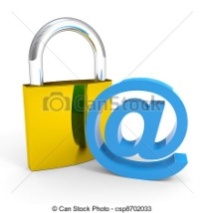 Општо за проектот „Безбедност на интернет“Децата и младината се опседнати и се во тек со секој чекор на технологијата која што претставува многу важен дел од нивниот личен развој и живот. Со сите иновации доаѓаат и ризици, а за тие ризици никој не ги предупредува децата, кои секојдневно ја откриваат моќта на интернетот.  Истражувањата кои се спроведени во светот покажуваат загрижувачки резултати за ОПАСНОСТА ОД ИНТЕРНЕТ , односно невнимателното користење на интернетот како секојдневна активност на децата има и жртви. Како слаба страна во тие истражувања е истакнато дека родителите многу малку знаат за држењето на нивните деца во САЈБЕР светот (односно во виртуелниот свет). Но како родителите , така и наставниците не се многу информирани за ризиците од невнимателно користење на интернетот.  Сведоци сме на се помало лично комуницирање на децата (face to face ) активност, тоа е заменето со : email, разговори на мобилен телефон, SMS, MMS, дигитални фотографии, социјални мрежи- кои се повеќе и повеќе стануваат медиум за малтретирање (bulling) поради пандемијата од Ковид 19.Со овој проект сакаме да ја подигнеме свеста како кај децата , така и кај родителите и наставниците. Учениците се во можност да се запознаат со ризиците кои демнеат на интернет, да дебатираат, да изработуваат брошури,анкети од кои може да се спроведе истражување, фокусирање на одредени проблеми, советување итн.* Учениците на почетокот , а и во текот на целата година ќе бидат обучувани од наставникот за внимателно користење на интернетот. Знаењето ќе треба да го пренесат на други и пред публика по пат на однапред закажана средба преку МС Тимс доколку чуствуваат потреба дека треба да слушнат за овие активности и други.Организирање на мини дебати во склоп на одделенските часови како потсетување.Изработки на анкети за родители и спроведување на истражување за тоа колку родителите знаат што прават децата додека се во сајбер светот. Ќе бидат анкетирани во нардниот период и ќе има резултати бидејќи се беше ова претходно подготвителен период и самата онлајн настава отвори посебна потреба на вклучување на сите во овој процес со цел учениците да се заштитат.Разговори со родителите се одвиваат постојано преку телефон,вибр комуникација или пак по е-пошта.Се обидуваме да се овозможи спојување со Microsoft и организизација на предавање и користење на нивната алатка parenting control.Сета оваа комуникација и активности се одвиваат исклучиво онлајн со цел да се заштитиме и да се почитуваат Протоколите во време на прогласена пандемија од Ковид 19 на територија на целата држава.                      Извештај за проектот“ ЗДРАВА ИСХРАНА-ЗДРАВЈЕ ЗА   НАШИТЕ ДЕЦА“          Во рамките на овој проект се направија одредени промени во однос на самата програма. На почетокот на годината на сите родители од прво одделение им беше дадена брошура за здрава храна и здрави навики за исхраната.                Во месец октомври со група ученици од повеќе одделенија од одделенска настава во наставничката канцеларија се реализираше работилница за здравата храна , што таа претставува за здравјето на луѓето.               Во месеците октомври и  ноември  во прво, второ и четврто одделение имаше предавање за оралната хигиена но и за здравата храна како начин на одржување на оралната хигиена и гриша за здрави заби.Предавањата беа од страна на стоматолог од школски дистпанзер и стоматолог  родител.               Предавањето со Институтот за дијабет мораше да биде одложено заради зафатеноста на лекарите од оваа организација.                                                                                          Одговорен: Татјана Неческа                     Извештај од проектот:  Училиштето катче за љубов и соработка                               Со цел поттикнување на позитивни чувства кај учениците како:емпатија,почит,внимание,трпение,љубов,радост,грижа за други личности,давање помош и подршка на други- создавање на позитивна клима во училиштето   во рамките на овој проект кој се реализира повеќе години во училиштето оваа учебна година почнавме со активности со учениците од седмо одделение со кои се направи дискусија Како да ја подобриме училишната клима и да внесеме елементи на почит и љубов во училиштето.                            Во месец октомври повеќе ученици од различни генерации изготвуваа пароли за ненасилство кои ги прикачивме низ училиштето, помалите ученици од петто одделение изработуваа смајли со пораки за љубов и почит. Во месец ноември учениците пишуваа позитивни пораки и се изготви сид на пораки. Во месец декември учениците пишуваа мисли Што е другарство ? Од нивните мисли се изготви книга на другарството.            	                                     Одговорен:Татјана Неческа                                  Извештај од проект: Убавините на континентите – преку интегрирање на програми        На првиот состанок со учениците од петто одделение направивме договор за работа, учениците добија насоки, поделивме  задачи Азија, Африка, Австралија и Нов Зеланд, Северна Америка, Јужна Америка, Европа.       Во текот на учебната година беа реализирани неколку работилници:         Првата работилница беше на тема: „Истражување на континентите од областа на географијата“ ( колку континенти има, кои мориња и океани се околу нив , реки, планини, население, држави).        Втората работилница беше реализирана на тема: „Истражување на континентите од областа на историјата“ (развојот, напредокот на тие земји, тенички и технолошки напредок).        Третата работилница беше на тема: „Истражување на континентите од областа на литературата“ (Најпознати литературни дела и автори).      Четвртата работилница беше реализирана на тема: „Истражување на континентите од областа на биологијата“ (Видови на растенија во сите континенти во зависност од климата).	                                                                                                                                                                                                                                                                                                                                                                                                                               Координатор: Татјана Неческа-педагог                               Извештај од работата на проектот“Денови на еколошка свест“           Со цел дејствување во развој на еколошка  свест кај повеќе ученици во рамките на овој проект во месец септември формиравме група од доброволно пријавени ученици кои сакаа да ги збогарат своите знаења и да делуваат на подигање на еколошката свест кај себе и да ја пренесат и на останатите ученици.          Во месец октомври по пат на интернет учениците собраа материјали и се презентираа најголемите еколошки катастрофи предизвикани во последно време кои се последица на негрижата на луѓето.         Во месец ноември учениците изработија филм зошто ни е потребна водата и електричната енергија.          Во рамките на овој проект преку работилниците  беа одбележани и на 16.09-Светски ден за заштита на озонската обвивка; Меѓународен ден без автомобили 22.09.; Меѓународен ден за намалување на уништувањето на природата-08.10; Меѓународен ден на пешаците-15.10; Меѓународен ден на храната 16.10.;Светски ден на заштеда на енергија – 05.03.; Светски ден за заштеда на водите – 22.03.; Светски ден на здравјето – 07.04.; Светски ден на планетата Земја – 22.04.; Светски ден за заштита на климата – 15.05.; Светски ден против пушењето -31.05.;Светски ден за заштита на животната средина 05.06.;Координатори: Татјана Неческа-педагог Љупка Миленковиќ-наставник по географија                             Извештај за проектот: Убавините на мојата татковина           Проектот „ Убавините на мојата татковина“ во текот на учебната година не почна да се реализира од причини што учениците и наставниците се најдоа во една новонастанатата  ситуација (пандемија со Ковид19),така да   наставата ја следеа од далечина и не се создадоа услови за негова реализација.                                          Изготвил: Татјана Н. (и Елизабета М.Б., Билјана Н. и .Маја Л.)Извештај за проектот „Добри практики-синоним за успешност“Наставниците како и децата во еден училишен колектив се од различни генерации,возраст и карактери.Не е возможно сите да се однесуваат еднакво,да размислуваат исто,да постигнуваат ист успех и да бидат омилени меѓу сите колеги, ученици и родители.Основната цел на училиштето е да воспостави позитивна социо-емоционална клима за сите,а особено на наставниците како и задолжително образование и воспитание на децата и да се вложат напори за извлекување на најдоброто од учениците.Наставникот даде сè од себе во градење на здрави и образовани личности кои се правилно насочени кон остварување на нивните индивидуални цели,потреби и аспирации,а најважно од се е да бидат здрави,задоволни и корисни граѓани за себе и за општеството.Во ваквата формулација содржани се многу задачи,активности,труд,користење на различни форми,методи,техники за работа со учениците,споделување на искуства-добри практики ,заедничка работа со родителите и општествената заедница за создавање позитивна социо-емоционална клима и поголем успех кај учениците.Врз основа на ова сите вработени  беа  ангажирани за развивање, поттикнување и одржување на позитивна социо-емоционална клима во училиштето и споделување на добри практики кои впрочем претставуваат синоним за успешност.                                                     наставниk: Светлана Софијаноска                           Извештај за проектот :Од буква по буква до писателПроектот Од буква по буква до писател во рамките на првото полугодие не почна да се реализира од причини што учениците и наставниците се најдоа во една новонастанатата  ситуација . Дел од учениците се со физичко присуство а дел со следење на наставата од далечина. Самиот проект бара  интерактивна активност  особено со учениците од првите и вторите  одделнија.                                                                                                 ( Изготвил: Татјана Н.)                               Извештај за воннаставни активности при ООУ,,Војдан Чернодрински,,-Скопје                                      Учениците од нашето училиште во делот на воннаставнии активности имаа можност да  учествуваат во најразлични активности  кои се организирааво нашето училиште.По повод одбележувањето на ,,Денот на наставникот,,  се организираше ликовен конкурс и изложба од изработките на учениците. Во организација на Министерството за култура за  ,,Европски денови на културно наследство,, учениците учествуваа со ликовни изработки.Со разни активности на ниво на паралелка се одбележа ,,Детска недела,, во кои првачињата станаа членови на Детска организација. Организиран беше ликовен и литературен конкурс  за одбележување на ,Ден на Општина Карпош.  Во организација на библиотеките,,Браќа Миладиновци,, и ,,Другарче,, учениците зедоа учество на Меѓународен ликовен конкурс за ,,Ден на Св.Климент Охридски,, Во рамките на Животни вештини беше реализирана работилница на тема ,,Јас и ти- интерперсонални односи,, Од проектот МИО каде нашето училиште соработува со партнер училиште- ООУ,,Кемал Ататаурк,, с.Долно Количани  беше реализирана новогодишна хуманитарна акција каде се собираа новогодишни пакетчиња  и истите беа поделени на учениците од ООУ,,Кемал Ататаурк,, с.Долно Количани.Учениците од V-IX одд. учествуваа на Книжевна манитефстација,,Есен во Гази Баба,, на дадена тема. Се одбележа и  ,, Октомври –месец на штедење,, Од проектот ,,Спорт за развој, спорт за сите,, беше реализирана работилница во  IIб одделение со многу спортски активности.По предметот Граѓанско образование со учениците од IX одд.  се реализираше работилница на тема – ,,Добри практики,,Во училишниот двор се реализираше акција за садење на  ореови , листопадни и зимзелени дрвца  каде учениците постојано ќе се грижат за нив. Истите беа донирани од страна на Општин Карпош се со цел да се разубави нашиот училишен двор.По повод пристигнувањето на Нова година секое одделение имаше свои активности презентации, видеа, песнички, снимени пораки, ликовни изработки и др.            Во делот за воннаставни активности  за второ полугодие учениците од нашето училиште  учествуваа во најразлични активности на ниво на цело училиште.Учениците учествуваа во работилница на   тема ,,Ненасилство во училиштето,, презентацијата беше подготвена од страна на стручнта служба на училиштето. Се организираше и работилница на тема,,  Нулта отпад- рециклирање на електричен отпад,, Од 22-26.03.21 се одбележа- Недела на екологија, каде учениците  учествуваа со литературни и ликовни творби, чистење на училишниот двор.Во месец април се обработуваше темата ,,Градиме пристапни училишта  за ученици со аутизам.По повод денот на шегата се одржа ,,Првоаприлско дефиле,, во училишниот двор. Во организација на општина Карпош се реализира хуманитарна акција ,,Подај рака –донирај з асвојот сосед,, во донирање на прехрамбани и хигиенски производи. Се одбележа и ,,Ден на планетата Земја,, со литературни и ликовни творби. Во организација на општина Карпош нашето училиште учествуваше  во конкурс за избор на најубав  ,,Еко двор,, каде сите ученици  учествуваа  со донирање на различни видови на украсни растенија, цвеќиња, садници и др. По повод патрониот празник имаше презентација на ниво на училиште и одбележување со литературни и ликовни творби од учениците. Се одбележаа и ,,24 Мај Ден на  сесловенските просветители Св. Кирил и Методиј,, и ,, 1 Јуни- Светски ден на детето,,.                                                                                Изготвил:Надица Митевска                                Извештај за реализација на додатна настава Наставата се планира и организира согласно Наставниот план и програма за основно образование и континуирано се следи и вреднува нејзината реализација. Taa е организиран воспитно-образовен процес преку кој учениците се стекнуваат со знаења, вештини, умеења, формираат систем на ставови и вредности и ги развиваат своите индивидуални способности. Извештај за додатна наставаДодатната настава наставникот е должен да им ја понуди на учениците ,а учениците одлучуваат дали ќе ја посетуваат.Додатна настава се организира за учениците кои постигнуваат значителни резултати по одделни наставни предмет и покажуваат посебен интерес за проширување и продлабочување на знаењата за одделни наставни предмети, одделна тема/област од наставен предмет. Додатната настава можат да ја следат ученици од прво до деветто одделние и тоа:  - напредни ученици кои имаат највисока оценка за наставниот предмет,  - ученици што покажуваат посебен интерес за одредена област за тема/област од наставната програма и – ученици што се пријавуваат за учество на натпревари.  Додатната настава ја реализира одделенскиот наставник,  односно  наставникот по конкретниот наставен предмет за кој покажал интерес ученикот.  Наставникот ја планира додатната настава со еден час неделно за наставен предмет во одредено одделение во текот на целата учебна година.  Наставникот е должен да му понуди на ученикот  следење на додатна настава, а ученикот одлучува во договор со родителот, односно старателот за посета на часови за додатна настава.  Додатната настава ученикот ја следи во текот на целата учебна година или повремено во договор со наставникот, а по одлука на ученикот и во соработка со родителот, односно старателот. Додатната настава се организира во мали групи со најмногу до десет ученици од иста паралелка или различни паралелки од исто одделение.  За реализација на додатната  настава наставникот:  - ги идентификува учениците;  - изготви програма за додатна настава согласно интересите на ученикот; - ја реализира програмата;  - го следи и контролира напредокот на ученикот и  - води педагошка евиднција за додатна настава.  Идентификацијата на ученикот наставникот ја врши. Програмата за додатана настава  наставникот ја изготвува во соработка со ученикот и ја надополнува со предлози на ученикот.    Наставникот ги планира и ги обезбедува материјално-техничките услови за реализација на часовите по додатна настава и изработува соодветни дидактички материјали.  Начинот на работа на наставникот на часот за додатна настава е, по правило, со индивидуализирана  работа.  Работата на наставникот се усогласува со стилот на учење на ученикот односно, тој да ја насочува работата на ученикот за постигнување на планираните очекувани резултати. Наставникот исклучиво има интерактивен пристап и користи активни методи на учење, како што се: истражувачки активности, учење со откривање и решавање на проблемски ситуации, самостојно истражување од страна на ученикот и слично.   Наставникот континуирано го следи напредувањето на ученикот согласно изготвената програма со цел да го констатира развојот, да ја планира идната работа, да поставува нови предизвици за развојот на ученикот.  Наставникот доказите за напредокот на ученикот ги чува во портфолиото на ученикот. Прибраните докази му користат на наставникот за планирање на идната работа, информирање на родителот/старателот и стручната служба во училиштето.  Наставникот додатната настава ја евидентира во образец на педагошката евиденција и тоа: Педагошка евиденција за додатна настава. Постигањата на ученикот во додатната настава не се оценуваат.              Учениците кои во редовната настава покажаа особен интерес за одредени наставни содржини по одредени предмети посетуваа додатна настава (во предметна настава) по тие предмети.Истата се реализираше според утврдената динамика и во склад со распоредот,секако по скратена програма,со оглед на тоа што учебната година започна со задоцнување од еден месец,поради корона пандемијата.Истата се одвиваше преку апликацијата Microsoft Teams.Сите предметни наставници редовно водеа евиденција во одделенските дневници за реализираните содржини во рамките на дополнителната и додатната настава.                                                                      Изготвиле: Христина Н. и Марина Ј                                             Извештај за реализација на дополнителна наставаДополнителната настава се организира за ученици кои имаат потреба од дополнителна поддршка за определени наставни предмети за да ги постигнат очекуваните резултати, по барање на ученик, негов родител односно старател или по проценка на наставникот. Наставникот ја планира дополнителната настава согласно со потербите на учениците. За потребата од посета на ученикот на дополнителна настава одделенскиот, предметниот наставник води евиденција и го известува родителот, односно старателот на детето во рок од три дена од констатирање на потребата.Дополнителната настава се организира за учениците од прво до деветто одделение кои во текот на редовната настава не ги постигнале очекуваните резултати од одредeни наставни програми или очекуваните резултати од одредени теми/области во рамките на наставните програми.  Ученици за кои се организира дополнителната настава се:  - ученици со помали предзнаења за наставниот предмет или одредена тема од наставниот предмет, - ученци кои покажале слаби резултати од учењето (имаат негативна оценка за тој очекуван резултат или тема), - ученици што подолго време отсуствувале од настава и - ученици со потешкотии во учењето. Ученикот од прво до петто одделение може да следи најмногу по еден час неделно дополнителна настава за најмногу два различни наставни предмети одделно.  Ученикот се вклучува во дополнителна настава по проценка на наставникот од следењето на напредокот на учениците во настава, во согласност и договор со родителот/старателот.  Наставникот ја планира и реализира дополнителната настава со еден час неделно за наставен предмет во одредено одделение во текот на целата учебна година. Наставникот ја организира и реализира дополнителната настава со група од најмногу десет ученици од иста паралелка или различни паралелки од исто одделние. Доколку има помалку ученици од бројот, а за кои има проценка од наставникот, наставникот за тие ученици организира и реализира дополнителна настава, со цел да се постигнат очекуваните резултати согласно наставната програма. Наставникот ја реализира дополнителната настава придржувајќи се на наставната програма за конкретниот наставен предмет, а согласно потребите на учениците.  Начинот на работа на наставникот на часот за дополнителна настава е, по правило, индивидуална/индивидуализирана работа.  По потреба, наставникот може да организира реализација на дополнителна настава со групна форма на работа, доколку учениците имаат исти потешкотии во постигањето на очекуваните резултати (на пример: конкретна цел од иста тема од наставната програма).  Работата на наставникот се усогласува со стилот на учење на ученикот, се користат содветни дидактички средства и материјали, се применува интерактивен пристап и се  користат активни методи на учење.  Наставникот континуирано го следи напредувањето на ученикот со цел да констатира дека ученикот ги надминал потешкотиите, ги постигнал очекуваните резултати или има потреба за продолжување на дополнителна настава и за истото го информира родителот, односно старателот.  Доказите за напредокот на ученикот наставникот ги чува во портфолиото на ученикот. Прибраните докази му користат на наставникот за планирање на наставата, информирање на родителот, односно старателот и стручната соработници  во училиштето.  Наставникот дополнителната настава ја евидентира во обазец на педагошката евиденција и тоа: Педагошка евиденција за дополнитетелна настава.   Постигањата на ученикот во дополнителната настава не се оценуваат.                Во текот на учебната година во нашето училиште беше реализирана дополнителна настава (по сите наставни предмети) во предметна настава за учениците кои имаа потешкотии во совладувањето на наставните содржини по одредени предмети. Дополнителната настава се реализираше според утврдената динамика и во склад со распоредот,секако по скратена програма,со оглед на тоа што учебната година започна со задоцнување од еден месец,поради корона пандемијата.Истата се одвиваше преку апликацијата Microsoft Teams.                                                                            Изготвиле: Христина Н.и Марина Ј.                                                                         Извештај за вонучилишните активности          Во Годишната програма на ООУ„ВојданЧернодрински“ за учебната 2020/2021година,воПрограмата за вонучилишни активност се испланирани следните активности, по активи за секое одделение:Актив:I одделениеЗапознавањесо училиштето -место за учење,другарувањеи престој  (простории)Запознавање со вработенитево училиштето  (директор, педагог, психолог, секретар, домаќин,хаусмајстор, хигиеничари)Посета надетската градинка„Мајски цвет“ - Тафталиџе IСистематски општи и стоматолошки прегледи (амбуланта - Карпош)Посета на блиската околина(набљудување на непосредната околина –училишно опкружување (улици, објекти)Посета на пазар – БуњаковецПосета на културни манифестации (театар, детски фестивали)Учество во вонучилишни активностиПрославување на државни и верски празнициПосетанаблискакрстосницаПосетаназоолошка градинаАктив:II одделениеПосета на просториите и вработените во училиштетоПосета на амбулантата -  „Карпош“Посета на пазарот -  БуњаковецПрошетка  до најблиската околина (зима)Посета на музеи,културни институцииУчество во вонучилишни проектни активностиПосета на театар,детски фестивал, новогодишна претставаПосетанастопанскиобјектПосетаназоолошкатаградинаПрославувањезавршувањенаучебнатагодина (приредба)Актив: III одделениеПосета на амбулантата„Карпош“ (систематски и стоматолошки прегледи)Посета на театар (детски театар, МОБ)Посета на музеи (Музеј на град Скопје; Музеј на македонската револуционерна борба; Музеј на холокаустот и др.)Посета на Скопската стара чаршија и КалетоПосета на новогодишна претставаПосетанаавтобуска и железничкастаница, аеродромПосетанакрстосницаАктив: IV одделениеПосета на невладини организации (пр.Првата детска амбасада„Меѓаши“ и сл.)Учество во означување на државни и верски празнициПосета на музеи (Музеј на град Скопје, Етнолишки музеј на РМ; Музеј на македонската борба)Посета на театарска  претстава (МОБ)Посета на музеи (Музеј на град Скопје, Етнолишки музеј на РМ; Музеј на македонската борба)Посета на театарска  претстава (МОБ)Посета во Радио - телевизиска институцијаПосета на новогодишна претставаФилм–кино„Милениум“ или  „Синеплекс Гледање  филм за деца  во киноПосетанадетскианимиранфилмПосетанапечатницаПосетанаметеоролошкастаницаСаемнакнигатаПосетанафабрика и истражувањенапроизводствениотпроцесУчествовоработилницавомузеј(воннаставнипроектниактивности)ПосетаналиковнагалеријаПосетанаСтаратаскопскачаршија, Кале и цркватаСв. СпасПосетанаОпштинаКарпошПосетана МДКЦПриредбазакрајнаучебнатагодинаАктив: V одделениеПосета на музеи (Музеј на град Скопје, Етнолошки музеј, Музеј на македонската борба, Музеј на Холокаустот)Учество во означување на државни и верски празнициПосета на невладини организации (Пр.Првата детска амбасада„Меѓаши“ и сл.)Посета на театарска  претстава (МОБ)Посета  на  Радио - телевизиска институцијаГледање  филм за деца  во киноПосетанадетскианимиранфилм–кино„Милениум“или „Ситисинемa“Посета на новогодишна претставаПосетанапечатницаПосетавоПриродно - научниотмузејПосетанаметеоролошкастаницаСаемнакнигатаПосетанафабрика и истражувањенапроизводствениотпроцесПосетанаOпштинаКарпошПосетана МДКЦПриредбазакрајнаучебнатагодинаВо тек на  учебната 2020/2021 година, активот на прво одделение ги  реализираа следните активности:Запознавање со училиштето -место за учење,другарувањеи престој  (простории) - октомвриЗапознавање со вработенитево училиштето  (директор, педагог, психолог, секретар, домаќин,хаусмајстор, хигиеничари) – ноември.Посета на школски диспанзер „Карпош“ – стоматолошки систематски преглед и залевање на забите – 27.01.2021 – Ia, 28.01.2021- I б и 29.01.2021 – Iв одделение.Посета на амбулантата  -  „Карпош“ - систематски преглед и примање на вакцината МРП – 15.03.2021 - Ia, на 16.03.2021 - Iб и 17.03.2021 -  Iв одд.Во второ одделение од планираните активности ги реализираа следниве активности:Посета на просториите и вработените во училиштето - октомвриПосета на амбулантата -  „Карпош“- систематски преглед и примање на вакцината ДиТе и Полио – 14.09.2020 (IIa и IIб) и 15.09.2020 IIв одд.Посета на школски диспанзер „Карпош“ –стоматолошки систематски преглед и залевање на забите – 30.11. и 1.12.2020 (IIa, IIб, IIв)Во трето одделение од планираните активности ги реализираа следниве активности:Посета на школски диспанзер „Карпош“ –стоматолошки систематски преглед и залевање на забите – 27.10.2020 –IIIaодд., и на 28.10.2020 – IIIб одд.Во четврто  одделение од планираните активности ги реализираа следниве активности:Посета на школски диспанзер „Карпош“ – стоматолошки систематски преглед и залевање на забите – 1.12.2020 –IVaодд., и на 2.12.2020 – IVб одд.Во петто одделение од планираните активности ги реализираа следниве активности:Посета на школски диспанзер „Карпош“ –  систематски преглед  – 12.11.2020 –Vaи Vб одд.и на 13.11.2020 – Vв одд.Посета на школски диспанзер „Карпош“ – стоматолошки систематски преглед и залевање на забите – 12.02. 2021 – Va,Vбодделение и 13.02.2021 – Vв одделение.Во тек на учебната 2020/2021 година,  учениците од I до V одделение учествуваа на неколку вонучилишни проектни активности преку онлајн конкурси и на хуманитарни акции:Денот на наставникот – 5 Октомври – Литературен и ликовен конкурс – октомври 2020 година.Недела на детето – Ликовен и литературен конкурс– октомври 2020 година.Денови на штедењето – 1 Ноември – Ликовен конкурс на тема: „Осигурувањето како заштеда за мојата иднина“ – Организатор: Агенција за супервизија на осигурување, РСМ – 20.10.2020 година.Меѓународен конкурс по повод празникот „Св. Климент Охридски“ на тема: „Книгите се бродови со кои пловиме низ времето“ и „Пријателството е светлина што сјае во твоето срце, кога е темно надвор“ – Организатор: ЈУ „Браќа Миладиновци“, Скопје - 28.10.2020 годинаДенови на Општина Карпош – Литературен и ликовен конкурс на тема: „Што сонуваат децата“ и „Училиштето оод моите соништа“ – Организатор: Општина Карпош -25 – 30.10 2020 година.Хуманитарна новогодишна акција - 24 и 25.12.2020 година.Изработка и презентација на новогодишните презентации и видеа – 21-30.12.2020 година.Училишен фестивал на креативни дела од областа на дигиталната уметност и литература 2021 – Организатор ПСУ „Алгоритам центар“, Скопје – 10.04.2021 година.Меѓународен конкурс на тема - „Му пишавам писмо на член од моето искуство со Ковид 19“ – организатор Сојуз за грижи и воспитување на децата на Македонија, Македонски пошти АД и Агенција за пошти – 10.04.2021 година.„Подај рака – донирај за својот сосед“ – Хуманитарна акција организирана од Општина Карпош–12-16.04.2021 година.Онлајн предавање на Микрософт Тимс за учениците кои ќе се запознаат со основните функции и задачи на Народната банка – 06.05.2021 година.Меѓународен литературен-хуманитарен конкурс за деца и млади на тема: „Жирафа во пижами“ – организатор „Средба под јаворите – Видое Подгорец“ 2021 и Просветно дело – 25.05.2021 годинаВо чест на Св. Кирил и Методиј на тема „Мојот најдобар другар“ и „Какви ти се мислите, таков ти е животот“ – Литературен конкурс – 25-29.05.2021 година.Онлајн завршна приредба „Низ лавиринтот на светот на знаење“, IIaоделение – јуни, 2021 година.            Голем број на активности од Програмата за вонучилишните активности не се реализираа поради пандемијата на Ковид 19.                                                                Одговорно лице за вонучилишни  активностод I до V одделение                                                                                         Наставник: Александра Антевска                                                                           Извештај                                                         за реализирање на наставни посети            За реализација на наставните посети  во текот на учебната год., а според Годишната програма за јавна и културна дејност беа планирани активности во институции од областа на културата, образовни  и научни институциии.  Со оглед на тоа што учениците во оваа учебна година наставата ја следат он-лајн, планираните активности нема да можат да се реализираат од добро познатите причини, пандемијата со КОВИД-19        Институции кои беа планирани за посета се:                                                                                  Предметен наставник : Снежана Вачкова                                          ЕКСКУРЗИИ, ИЗЛЕТИ,ЗИМУВАЊА И ЛЕТУВАЊА:                        Оваа учебна година заради пандемијата со корона не се реализираа екскурзиите, излетите, зимувањата и летувањата, а беа планирани следните:ОРГАНИЗИРАЊЕ И ИЗВЕДУВАЊЕ  НА ЕДНОДНЕВЕН ЕСЕНСКИ  ИЗЛЕТ  ЗА     УЧЕНИЦИТЕ ОД I – IX одд. ВО УЧЕБНАТА  ГОДИНА  Време на изведување:Октомври Место на реализација: Марков манастирСтручниот тим за еднодневниот излет на учениците од I-IX одделение го сочинуваат:1. Катерина Ташкова - директор2. Павлинка Манолева Иванова- раководител на екскурзијата-одговорен наставник и предметен наставник по англиски јазик3. Александра Антевска- одделенски наставник4. Росе Ристујчин – предметен наставник по математика5.Анета Ристовска- одделенски наставникВОСПИТНО ОБРАЗОВНИ ЦЕЛИЦелта на овој еднодневен излет со забавно рекреативен карактер е рекреација на учениците во природата како и развивање интерес за природата и градење на еколошки навики.Задачи:Образовни:да се утврдат основните знаења за историските настани, појави процеси и личности од националната историјада се запознаат со остатоците на средновековието и нивното значењеДа се цени културното наследство на својот народ, а со тоа и на другите народиДа се поттикнува чување, негување и презентирање на културни вредностиВоспитни:- Развивање љубов кон татковината и нејзините вредности- Развивање интерес за природата и градење еколошки навики- Поттикнување и исполнување на позитивни емоционални доживувања- Дружење и споделување добри спомениСодржина на активностиколективни игри, фудбал,одбојка, кошарка, народна топка, играње ластик и играње на јажеСоцијализација:- развивање спортски потреби, како и значењето на здравјето и здравите стилови на живеење Излетот со забавно-рекреативен карактер ќе се реализира во времетрање од 1 (еден ден).За учениците со посебни образовни потреби се организира со придружба ,во согласност со видот и степенот на попреченоста,при што придружник може да биде родител,старател,асистент,специјален едукатор и рехабилитатор.ВреметраењеИзлетот за учениците од I-IX одделение ќе се реализира 1 ден.Начин на финансирање:Еднодневниот излет за учениците од I до IX одделение, ќе биде финансиран од страна на родителите/старателите.Еднодневниот излет за учениците ќе ја реализира Туристичка агенција што ќе биде избрана од страна на училишната комисија и која ќе ги исполнува сите потребни и пропишани критериуми според објавениот оглас.За безбедност на учениците покрај класните раководители на одделенијата ќе се грижи и вработен од Агенција за обезбедување од нашето училиште       Еднодневниот есенски излет не се реализира поради пандемијата со корона                                                             Изготвил:Павлинка Манолева ИвановаИЗВЕШТАЈ ЗА ЕДНОДЕВЕН ПРОЛЕТЕН  РЕКРЕАТИВЕН ИЗЛЕТ Со годишната програма за работа училиштето планира и организира пролетен рекреативен излет од спортско рекреативен карактер.Место:Св.Никита- Скопска Црна ГораНосители на активностите: -Одделенски и предметни наставници-Ученици од I до IX одделениеОбразовно – воспитни цели: - препознавање, именување и споредувањеразличнивидовиверскиобјекти(цркви, џамии, манастири);- градење на позитивен однос кон природата, спортот и рекреативните активности; - создавање на позитивен став и еколошки пристап кон непосредната околина во која живеат учениците, како и кон животните.Образовно – воспитни задачи:  развивање интерес за природата, градење еколошки навики;  поттикнување и манифестирање позитивни емоции;  социјализација, колективна заштита и стекнување на искуство за осамостојување и грижа за себе;  поттикнување и развивање на чувство на колективност, меѓусебна почит и позитивен натпреварувачки дух;  развивање интерес за спортски активности, рекреација  создавање навики на здраво живеење. Содржина и активности:Рекреација, дружење, набљудување, истражување, фотографирање. Начин на реализација:  одредиштата се избрани според интересот на учениците и родителите;  во организацијата и реализацијата ќе посредува избраната туристичка агенција. Време на реализација:Во текот на учебната година (април - мај)                                                      Изготвила:Тијана БајрактарскаИЗВЕШТАЈ ЗА ЕДНОДЕВНА ЕКСКУРЗИЈА  - III одделениеМесто: МавровоНосители на активностите: -Одделенски  наставници -Христина Нанчовска, Јасмина Бошевска, Елена Смугреска, Светлана Трајковска-Ученици од III одделение-РодителиОбразовно – воспитни цели: - запознавање со природните ресурси на на планината;- градење на позитивен однос кон природата, спортот и рекреативните активности; - запознавање со различни средини и нивните специфични природно-географски обележја; - создавање на позитивен став и еколошки пристап кон непосредната околина во која живеат учениците, како и кон животните.Образовно – воспитни задачи:  развивање интерес за природата, градење еколошки навики;  поттикнување и манифестирање позитивни емоции;  социјализација, колективна заштита и стекнување на искуство за осамостојување и грижа за себе;  поттикнување и развивање на чувство на колективност, меѓусебна почит и позитивен натпреварувачки дух;  развивање интерес за спортски активности, рекреација  создавање навики на здраво живеење. Содржина и активности:Рекреација, дружење, набљудување, насочено внимание, истражување, фотографирање. Начин на реализација:  одредиштата се избрани според интересот на учениците и родителите;  во организацијата и реализацијата ќе посредува избраната туристичка агенција.      Време на реализација:Во текот на учебната година                                                                                   Изготвила:Елена СмугрескаОРГАНИЗИРАЊЕ И ИЗВЕДУВАЊЕ НА  УЧЕНИЧКА ЕКСКУРЗИЈА  за учениците од VI одделение во учебната  годинаМесто на изведување: СтрумицаВреме за изведување:  мај  Стручниот тим на екскурзијата го сочинуваатКатерина Ташкова - директорМарина Јачоска – раководител на екскурзијата-одговорен наставник, класен раководител, наставник по германски јазик Љупка Миленковиќ Живковиќ– класен раководител и наставник по географијаПодатоци за екскурзијатаВОСПИТНО – ОБРАЗОВНИ ЦЕЛИ                    Реализацијата на оваа наставна екскурзија има општ воспитно – образовен карактер и со цел повторување и утврдување на веќе стекнати знаења. Учениците со систематизираните и усвоените знаења за минатото и сегашноста ќе придонесат во разгледување на вредносен систем за однесување кон својот народ и држава како и кон другите народи и држави и продлабочување интерес за понатамошно изучување на историските настани и процеси.ЗАДАЧИОбразовни:-Да се утврдат основните знаења за историските настани,појави,процеси и личности од националната историја.-Да се запознаат со остатоците од нашето блиско и далечно минато и нивното значење.-Да се цени културното наследство на својот народ, а со тоа и другите народи кои живеат во овие простори.-Да се поттикнува чување,негување и презентирање на културните вредности.Воспитни:-Развивање на љубов кон татковината и нејзините вредности.-Развивање интерес за природата и градење на еколошки навики.-Развивање љубов кон изучување на историјата.-Поттикнување и исполнување на позитивни и емоционални доживувања.-Социјализација и стекнување искуство за осамостојување и грижа за себе.-Градење чувство за патриотизам.Содржина на активности   - Посета на манастири, цркви и други знаменитости   - Разговори со кустоси, свештени лица, локално население и водичот   - Спортски активности   - Забава и дружење во текот на екскурзијатаВреметраењеЕкскурзијата  со воспитно-образовен карактер за учениците од VI одделение ќе се реализира во  времетраење од два дена.ЛОКАЦИЈА ЗА ПОСЕТУВАЊЕ И ПРАВЦИ НА ПАТУВАЊЕ1 ден:-Поаѓање во 8.00 часот пред училиште – патувањето. кон Струмица со посета на Колешинските водопади и посета на манастирите „Елеуса“ и „Водоча“. Пристигнување во Струмица и сместување во хотел.-Разгледување на градот и враќање во хотелот, вечера и ноќевање.2 ден:-Појадок и разгледување на градот, посета на Вардарски рид и Дојранско Езеро, враќање во хотел, ручек.Тргнување за Скопје по ручекот преку Валандово и Демир Капија. Потоа преку Кавадарци со панормаско разгледување на Стоби, патот го продолжуваме кон Скопје.Враќање за Скопје во вечерните часови.ОБЈЕКТ ЗА СМЕСТУВАЊЕХотелите се наоѓаат во градот Струмица. Објектите ги имаат сите потребни стандарди кои се неопходни во однос на намената на самиот објект. Хотелите располагаат со соодветен број на соби, двокреветни и трокреветни за да се сместат учениците. Овие хотели содржат добро организиран простор за одржување на лична хигиена како и најмалку една училница опремена според Нормативот за простор ,опрема и наставни средства за деветгодишно основно образование во Република Северна Македонија. Хигиената во објектите, кујните и другите простории се одржуваат на високо ниво, а убавите трпезарии и другите пропратни простории ќе придонесат за пријатен престој на учениците. Вечерниот културно забавен живот на учениците исто така ке се реализира во објектите кои нудат добри услови и простор за таа намена.        ТЕХНИЧКА ОРГАНИЗАЦИЈА         Согласно Правилникот за начинот за изведување на ученички екскурзии излети и други вонучилишни активности  на учениците од основните училишта донесен од МОН, ООУ „Војдан Чернодрински” Општина Карпош - Скопје ќе спроведе постапка со барање за прибирање на понуди за организирање на дводневна екскурзија со објавување на јавен оглас во најмалку два весника. Постапката ќе ја спроведува Комисијата составена од пет члена и тоа три члена од редовите на членовите на Советот на родители и два члена од редот на наставниците. Екскурзија ќе ја реализира Туристичка Агенција која што ќе биде избрана од страна на училишната комисија и која ќе ги исполнува сите потребни и пропишани критериуми.          Висококвалитетни, климатизирани, безбедни патнички автобуси, добри услови за сместување; туристички водич, лекар .За безбедноста на учениците, покрај класните раководители на шестите одделенија, ќе се грижи и вработен од агенцијата за обезбедување од нашето училиште.  За учениците со посебни образовни потреби се организира со придружба ,во согласност со видот и степенот на попреченоста,при што придружник може да биде родител,старател,асистент,специјален едукатор и рехабилитатор.                                                                         Изготвиле:Марина J., Љупка M.Ж.ОРГАНИЗИРАЊЕ И ИЗВЕДУВАЊЕ НА УЧЕНИЧКИ ЕКСКУРЗИИ за учениците од IX одделение во учебната  годинаМесто на изведување: ОхридВреме за изведување: мај                   За учениците од 9-то одделение е планирано тридневна научна екскурзија и тоа на локација Скопје, Гостивар, хидроцентралата Вруток, Дебар – Национален парк, Маврово, Шпиље, Косовраски бањи, Коњакот на Радика, Св.Јован Бигорски – Охрид, стар антички театар, Плаошник, Самоилова тврдина, Струга, природно научен музеј и Вевчански извори.. Цели  на училишните екскурзии Овие активности се остваруваат преку:Изучување и истражување на објекти и појава во природата како и односите во општествениот односРазвивање интерес за природата и градење еколошки навикиЗапознавање со културата и начинот на животот на луѓето во одредени краевиГрадење чувство за патриотизам, толеранција и соживотРазвивање позитивен однос кон: националните , културните и естетските вредностиПоттикнување и манифестирање позитивните емоцииПодатоци за екскурзијата ЛОКАЦИЈА ЗА ПОСЕТУВАЊЕ И ПРАВЦИ НА ПАТУВАЊЕПрв денПоаѓање пред училиште во 8:00. Патувањето продолжува кон Крушево. Посета на спомен куќа Тодор Проески, споменик ,, Македониумот” ,споменик ,, Мечкин Камен’’. Продолжуваме кон Битола со посета на Природно-научен музеј  ,Историски музеј и Спомен соба на Мустафа Кемал Ататурк . Патот продолжува кон Охрид со попатно разгледување. Пристигнување и сместување во хотел. Вечера,по вечерата забава во договор со наставниците. Ноќевање.Втор денПосле појадокот се упатуваме кон Вевчани,посета на вевчанските извори и разгледување на селото, враќање во хотелот, ручек, по ручекот прошетка на шеталиштето, посета на Св.Софија, Плаошник и другите историски знаменитости. Враќање во хотелот и вечера. Ноќевање.Трет ден-Појадок. После појадокот посета на комплексот Св.Наум Охридски,Наколно живеалиште ,,град на вода’’, Антички Театар, Биљанини извори. Враќање во хотел. Ручек. По ручекот поаѓање за Скопје. Пристигнување во попладневните часови околу 18:00 часот.ОБЈЕКТ ЗА СМЕСТУВАЊЕХотелите се наоѓаат во градот . Објектите ги имаат сите потребни стандарди кои се неопходни во однос на намената на самиот објект. Хотелите располагаат со соодветен број на соби, двокреветни и трокреветни за да се сместат учениците. Овие хотели содржат добро организиран простор за одржување на лична хигиена како и најмалку една училница опремена според Нормативот за простор ,опрема и наставни средства за деветгодишно основно образование во Република Северна Македонија. Хигиената во објектите, кујните и другите простории се одржуваат на високо ниво, а убавите трпезарии и другите пропратни простории ќе придонесат за пријатен престој на учениците. Вечерниот културно забавен живот на учениците исто така ке се реализира во објектите кои нудат добри услови и простор за таа намена.        ТЕХНИЧКА ОРГАНИЗАЦИЈА          Висококвалитетни, климатизирани, безбедни патнички автобуси, добри услови за сместување; туристички водич, лекар. За безбедноста на учениците, покрај класните раководители на деветтите одделенија,  се грижи и вработен од агенцијата за обезбедување од нашето училиште. За учениците со посебни образовни потреби се организира со придружба ,во согласност со видот и степенот на попреченоста,при што придружник може да биде родител,старател,асистент,специјален едукатор и рехабилитатор.             Тридневната екскурзија за 9-тите одделенија е одложена поради пандемија , но не значи дека нема да се изведе доколку заврши пандемијата и добиеме согласност од Министерството за образование.Извештајот го подготвијаЛазе Смилески и Зоран ПетровскиОрганизирање и изведување на ЗИМСКИ КАМПОВИ/школи за ученици од I-IX одделение за учебната годинаМесто на изведување: Маврово или КрушевоВреме за изведување: Јануари Стручниот тим за организирање и изведување на зимски камп/школа го сочинуваат:Катерина Ташкова – директорЛазе Смилески – раководител на зимувањето-одговорен наставник и предметен наставник по техничко образованиеЗоран Петровски – предметен наставник по физичко и здрски кПавствено образованиеЉупка Миленковиќ - Живковиќ – предметен наставник по географијаЈадранка Симитковска – предметен наставник по македонски јазикЈелена Зврцинова –предметен наставник по англиски јазикДругиВОСПИТНО ОБРАЗОВНИ ЦЕЛИСо реализација на зимскиот камп/школа, целта  беше преку повеќедневен престој надвор од местото на живеење, низ едукација, другарување, рекреација, прошетки, забава и спортување, децата да се одморат, рекреираат, но и да се стекнат со нови знаења за техниките на зимските спортови.ЗАДАЧИОбразовни задачи:Учење и совладување на техниките на скијањетоСовладување на техника на прилагодување на организмот на снегПравилна заштита на телото од студПримена на вежби на снег ( трчање, санкање)Правилно користење на времето во зимаПравилна заштита на телото од повреди на снегПотреба за одмор и рекреација на чист воздухОриентација и движење во природатаИзучување и истражување на објекти и појави во природатаЗапознавање со културата и начинот на живеење на луѓето во одделни краевиЗапознавање на учениците со животинскиот и растителниот свет во подрачјето каде се изведува зимскиот камп/школаЗапознавање на учениците со убавините и богатствата на овој крајВоспитни задачи:Грижа за сопственото здравјеПодобрување на психофизичката состојба на ученицитеРазвивање на еколошката свест кај ученицитеРазвивање на позитивен однос кон: националните,културните и естетските вредностиПоттикнување и манифестирање на позитивни емоцииСоцијализација, колективна заштита и стекнување на искуство за осамостојување и грижа за себеРазвивање интерес за спортски активности, рекреација и создавање навики за здраво живеењеДа се развива кај учениците другарството и колективниот духДа се развива натпреварувачкиот дух Да се развиваат кај учениците хигиенски и културни навикиДа се развиваат кај учениците љубов кон природата и природните убавиниЧувство за одговорност и дисциплина при извршувањето на поставените задачиДа се развива позитивен и правилен однос за зачувување на животната срединаЗа целокупната организација на зимскиот камп/школа, поставената цел, остварувањето на поставените задачи, како и за реализација на сите предвидени активности со оваа програма, ќе се грижи стручниот тим за зимски камп/школа.О Б Ј Е К Т  З А  С М Е С Т У В А Њ Е: Учениците ќе бидат сместени во хотелите  во Маврово. Објектите ги имаат сите потребни стандарди кои се неопходни во однос на намената. Хотелите располагаат со доволен број на соби, двокреветни и трокреветни за да би можеле да се сместат ученици од различна возраст, содржат добро организиран простор за одржување на личната хигиена како и најмалку една училница опремена според Нормативот за простор ,опрема и наставни средства за деветгодишно основно образование во Република Северна Македонија. Хигиената во објектите и другите простории се одржува на високо ниво, а убавата трпезарија и другите пропратни простории ќе придонесат за пријатен престој на учениците во кои престојуваат. Спортските објекти и терени се наоѓаат во непосредна околина до самите објекти кои ќе придонесат за непречено реализирање на спортско-рекреативните активности. Во вечерните часови на учениците ќе им биде овозможен забавен живот.  ПОДГОТОВКИ Формирање група на ученици кои сакаат да одат на зимски камп/школаОдржување на родителска средба Согледување на здравствената состојба на учениците Зголемени спортско-рекреативни активности во фискултурната сала-подготовкиОбезбедување на соодветна опрема (скии, санки, стапови за скијање, соодветни обувки – чевли, заштитни кациги и сл) ПАТУВАЊЕ И ПРЕСТОЈ ПРВ ДЕН 08.00-Организирано тргнување од пред училиштето „Војдан Чернодрински„ .Пристигнување и сместување на учениците во локалитетот во попладневните часови.  ОдморВечера во 18-19 часот. Потоа запознавање на учениците со програмата.ВТОР ДЕН  Појадок од 8.00-8.3009.00 запознавање со терените и зимски активностиРучек од 13-14 часот. Попладневен одмор .Запознавање со ски спорт и техники на скијање.Вечера од 18-19 часот. Во вечерните часови се организира натпревар за најубаво пеење. ТРЕТ ДЕН Појадок од 8.00-8.3009.00 користење на терените и зимски активностиРучек од 13-14 часот. Попладневен одмор . Интерактивни активности во врска со поминатиот денВечера од 18-19 часот. Во вечерните часови се организира натпревар за најдобра маска.ЧЕТВРТИ ДЕН Појадок од 8.00-8.3009.00 користење на терените и зимски активности создавање на ,,Снежен град,,Ручек од 13-14 часот. Попладневен одмор. Избор на најдобра изработена фигура од снегВечера од 18-19 часот. Во вечерните часови се организира вечер на народни и современи танци. ПЕТТИ ДЕНПојадок од 8.00-8.3009.00 користење на терените и зимски активности натпревар во санкање.Ручек од 13-14 часот. Попладневен одмор. Прогласување на најдобрите од натпреварот и доделување на дипломи.Вечера од 18-19 часот. Слободни активности. ШЕСТИ ДЕН Појадок од 8.00-8.3009.00 користење на терените и зимски активности.Ручек од 13-14 часот. Попладневен одмор. Слободно дружење.Вечера од 18-19 часот. Слободни активности СЕДМИ ДЕН  Појадок од 8.00-8.30Подготовка за заминување.Поаѓање за Скопје најдоцна до 12 часотПристигнување во попладневните часови во Скопје пред  ООУ „Војдан Чернодрински“ДНЕВНИ АКТИВНОСТИ: Од 8:30 до 9:30 часот- појадокОд 10 до 13 часот спорт и рекреацијаОд 14 до 15 часот ручекОд 15 до 17:30- одморОд 17:30 до 19 часот рекреацијаОд 20 до 21 часот- вечераОд 21 до 23 часот- културно забавна програма  Во попладневните часови, во времето предвидено за рекреација, ќе се реализираат и предвидените прошетки во блиската околина.ТЕХНИЧКА ОРГАНИЗАЦИЈАВисококвалитетни, климатизирани, безбедни патнички автобуси, добри услови за сместување , туристички водич, лекар . Постапката  ја спроведе Комисијата составена од пет члена и тоа три члена од редовите на членовите на Советот на родители  и два члена од редот на наставниците.Претседател на комисијата беше од редот на родителите. За учениците со посебни образовни потреби се организираше придружба ,во согласност со видот и степенот на попреченоста,при што придружник можеше да биде родител,старател,асистент,специјален едукатор и рехабилитатор.НАЧИН НА ВРЕДНУВАЊЕ И КОРИСТЕЊЕ НА РЕЗУЛТАТИТЕНа сите одредишта  се прати работата и однесувањето на учениците, преку разговор и други форми (пишување на есеи, писмени состави, извештаи, описи, изработка на плакати и слично) и се добиваат повратни информации. НАЧИН НА ФИНАНСИРАЊЕ:Зимскиот камп/школа беше финансирано од страна на родителите-старателите, а го реализира Туристичката агенција која што беше избрана од училишната комисија, и која што ги исполнува сите потребни и пропишани критериуми според објавениот оглас-тендер. За безбедноста на учениците, покрај одделенските наставници кои ги водат учениците  се грижи и вработен од Агенцијата за обезбедување од нашето училиште. За спортските активноси, како и за часовите по скијање се грижи наставникот по Физичко и здравствено образование, како и инструктор по скијање. Покрај ова ќе биде ангажирано и медицинско лице кое го обезбедува Агенцијата.Времетраење:Зимувањето на учениците се реализира во времетрање од 7 дена.Зимските кампови не се реализираа поради пандемијата со корона.Одговорни:Лазе С.,Зоран П.,Љупка, Јадранка С. и Јелена З.Организирање и изведување на ЛЕТНИ КАМПОВИ школи за ученици од I-IX одделение  за учебната година Место за изведување: ОхридВреме за изведување: Јуни/Јули  Стручниот тим за организирање и изведување  на летниот камп/школа за учениците го сочинуваат:Катерина Ташкова – директорЛазе Смилески – раководител на летувањето-одговорен наставник , предметен наставник по техничко образованиеЗоран Петровски – предметен наставник по физичко и здравствено образование – инструкторЉупка Миленковиќ - Живковиќ – предметен наставник по географијаЈадранка Симитковска – предметен наставник по македонски јазикЈелена Зврцинова –предметен наставник по англиски јазиkВОСПИТНО ОБРАЗОВНИ ЦЕЛИСо реализација на овие летни кампови/школи, целта е преку повеќедневен престој надвор од местото на живеење, низ едукација, другарување, рекреација, прошетки, забава и спортување, децата да се одморат, рекреираат, но и да се стекнат со нови знаења за техниките на понудените спортови( кошарка, одбојка на плажа, пливање).ЗАДАЧИОбразовни задачи:Учење и совладување на дадените спортски игри и пливањето, како и игри во водаСовладување на техника на прилагодување на организмот на вода, како и дишење во вода.Правила на однесување и грижа во вода за себе и другаритеОснови на спасување во водаСовладување на техники на пливање (краул, градно, грбно, делфин)Правилна заштита на телото од повреди во вода( грч на мускулите)Потреба за одмор и рекреација на чист воздухОриентација и движење во природатаИзучување и истражување на објекти и појави во природатаЗапознавање со културата и начинот на живеење на луѓето во одделни краевиЗапознавање на учениците со животинскиот и растителниот свет во подрачјето каде се изведува летниот камп/школаЗапознавање на учениците со убавините и богатствата на овој крајВоспитни задачи:Грижа за сопственото здравјеПодобрување на психофизичката состојба на ученицитеРазвивање на еколошката свест кај ученицитеРазвивање на позитивен однос кон: националните,културнитеи естетските вредностиПоттикнување и манифестирање на позитивни емоцииСоцијализација,колективна заштита и стекнување на искуство за осамостојување и грижа за себеРазвивање интерес за спортски активности, рекреација и создавање навики за здраво живеењеДа се развива кај учениците другарството и колективниот духДа се развива натпреварувачкиот дух Да се развиваат кај учениците хигиенски и културни навикиДа се развиваат кај учениците љубов кон природата и природните убавиниЧувство за одговорност и дисциплина при извршувањето на поставените задачиДа се развива позитивен и правилен однос за зачувување на животната срединаЗа целокупната организација на летниот камп/школа, поставената цел, остварувањето на поставените задачи, како и за реализација на сите предвидени активности со оваа програма,  се грижи стручниот тим за летен камп/школа.ВРЕМЕТРАЕЊЕЛетниот камп/школа за учениците ќе се реализира во времетраење од 7 дена.МЕСТО НА ИЗВЕДУВАЊЕМестото на изведување на летувањето е Охрид. Охрид е град во југозападниот дел на Македонија . Охрид и Охридското Езеро се едни од главните туристички места во Македонија.ОБЈЕКТИ ЗА СМЕСТУВАЊЕХотелите се наоѓаaт надвор од градот сместени се на крајбрежјето на Oхридското езеро. Објектите  ги имаат сите потребни стандарди кои се неопходни во однос на намената на објектот. Хотелите располагаат со доволен број на соби ( двокреветни и трокреветни ) за да се сместат учениците, содржат добро организиран простор за одржување на личната хигиена како и најмалку една училница опремена според Нормативот за простор ,опрема и наставни средства за деветгодишно основно образование во Република Северна Македонија.Хигиената во објектот, кујната и другите простории во хотелот се одржува на високо ниво, а убавата трпезарија и другите пропратни простории  придонесуваат за пријатен престој на учениците. Спортските објекти и терени во непосредната околина  придонесуваат за непречено реализирање на спортско рекреативните активности, утринската гимнастика, спортските натпреварувања меѓу учениците и друго. Вечерниот културно забавен живот на учениците исто така  се реализира во објектот кој нуди услови и простор за тоа.ПОДГОТОВКИ Формирање група на ученици кои сакаат да одат на летен камп/школаОдржување на Родителска средба Согледување на здравствената состојба на учениците Зголемени спортско-рекреативни активности во фискултурната сала-подготовкиОбезбедување на соодветна опрема (гуми , капи за пливање, елеци за спасување, чамци и сл) ПАТУВАЊЕ И ПРЕСТОЈ ПРВ ДЕН  08.00-Организирано тргнување од пред училиштето „Војдан Чернодрински“ релација Скопје-ОхридПристигнување и сместување на учениците во локалитетот во попладневните часови.  ОдморВечера во 18-19 часот. Потоа запознавање на учениците со програмата.ВТОР ДЕН  7.00-7.30 утринска гимнастикаПојадок од 8.00-8.30Заминување на плажа и организирана пливачка школа.Ручек од 13-14 часот. Попладневен одмор .Попладневни активности со пливачката школаВечера од 18-19 часот. Слободни активностиТРЕТ ДЕН 7.00-7.30 утринска гимнастикаПојадок од 8.00-8.30Заминување на плажа и активности со пливачка школа.Ручек од 13-14 часот. Попладневен одмор .Попладневни активности со пливачката школаВечера од 18-19 часот . Вечер на хумор и смеаЧЕТВРТИ  ДЕН  7.00-7.30- утринска гимнастикаПојадок од 8.00-8.30Заминување на плажа и активности со пливачката школа.Ручек од 13-14 часот. Попладневен одмор .Попладневни активности со пливачката школа и организирање на елементарни игри во вода.Вечера од 18-19 часот. Прогласување на победниците и доделување на дипломи.ПЕТТИ ДЕН 7.00-7.30 утринска гимнастикаПојадок од 8.00-8.30Заминување на плажа и активности со пливачката школа.Ручек.Попладневен одмор.Попладневни слободни активности.Вечера од 18-19 часот. Вечер на друштвени игри (карти,шах, домино)ШЕСТИ ДЕН 7.00-7.30 утринска гимнастикаПојадок од 8.00-8.30Активности со пливачката школа13.00-14.00 ручек. ОдморСлободни активности .Вечера од 18-19 часот. Вечер на избор на Мис и МистерСЕДМИ ДЕН  Појадок од 8.00-8.30Подготовка за заминување. Поаѓање за Скопје најдоцна до 12 часотПристигнување во попладневните часови во Скопје пред  ООУ „Војдан Чернодрински„ДНЕВНИ АКТИВНОСТИОд 8:30 до 9:30 часот- појадокОд 10 до 13 часот спорт и рекреацијаОд 14 до 15 часот ручекОд 15 до 17:30- одморОд 17:30 до 19 часот рекреацијаОд 20 до 21 часот- вечераОд 21 до 23 часот- културно забавна програмаВо попладневните часови, во времето предвидено за рекреација, ќе се реализираат и предвидените прошетки во блиската околина.ТЕХНИЧКА ОРГАНИЗАЦИЈА Висококвалитетни, климатизирани, безбедни патнички автобуси, добри услови за сместување , туристички водич, лекар . Постапката ќе ја спроведува Комисијата составена од пет члена и тоа три члена од редовите на членовите на Советот на родители и два члена од редот на наставниците.Претседател на комисијата е од редот на родителите. За учениците со посебни образовни потреби се организира со придружба ,во согласност со видот и степенот на попреченоста,при што придружник може да биде родител,старател,асистент,специјален едукатор и рехабилитатор.НАЧИН НА ВРЕДНУВАЊЕ И  КОРИСТЕЊЕ НА РЕЗУЛТАТИТЕНа сите одредишта  се прати работата и однесувањето на учениците, преку разговор и други форми (пишување на есеи, писмени состави, извештаи , описи, изработка на плакати и слично) и се добиваат повратни информации.НАЧИН НА ФИНАСИРАЊЕ Летниот камп/школа е финасиран од страна на родителите-старателите,  организирано од  Туристичка агенција која што е избрана од училишната комисија и која што ги исполнува сите пропишани критериуми. За безбедноста на учениците покрај одделенските наставници  се грижи и вработен од Агенцијата за обезбедување, вработен во нашето училиште и медицинско лице од Агенцијата.За спортските активности, како и за часовите по пливање и спортски игри се грижат наставниците по Физичко и здравствено образование, како и инструктор и спасител.Одговорни:Лазе С.,Зоран П.,Љупка, Јадранка С. и Јелена З.      Извештај за Ученички натпревари  Во текот на првото полугодие во учебната година учениците од нашето училиште учествуваа на следните конкурси:-Ликовен и литературен конкурс по повод : Светскиот ден на штедење!!!-31 октомври-Ликовен и литературен конкурс по повод: Денови на Општина Карпош на теми:1.Што сонуваат децата2.Училиште од моите соништа     Освоени награди од натпревари во текот на учебната годинаIVа одд.Општински натпревар по математикаАндреј Трпезановски – 1 место                                                           IVб одд.          Општински натпревар по математика Петар Дабески - 1 место
2. Надја Бежоска - 2 место
3. Алек Г. Дракулевски - 3 место
4. Михаил Влахов - 3 место
5. Максим Николоски - пофалница

Регионален натпревар по математика
1. Алек Г. Дракулевски - 1 место
2. Петар Дабески - 2 место
3. Надја Бежоска - 3 место                    Учество на натпревари и освоени награди 5б оддОпштински математички натпревар1.Филип Јовановски  -1 место2.Ана Лазарова -  3 место3.Сара Начевска  -3 место4.Андреј Цубалевски – пофалницаРегионален математички натпревар1.Филип Јовановски  - 3 место2.Ана Лазарова – 3 местоJACAPAP Art Heals the Soul Drawing Contest 1.Александар Симоски -2  местоVв одд.Општински натпревар по англиски јазик           Калина Стојчевска – 1 местоМасимо Ерби – 1 местоРегионален натпревар по англиски јазикКалина Стојчевска – 1 местоМасимо Ерби – 2 местоДржавен  натпревар по англиски јазик     Калина Стојчевска            Масимо Ерби                                              VI б одд.                                                                     VI в одд.1.Изабела Пренковска учество на општински натпревар по математика2.Миро Кајевски Велевски општински математика III награда ,регионален математика II награда3. Тимотеј Стошевски учество на општински натпревар по математика4.Теодор Ивановски I награда на општинскиот натпревар по англиски јазик,I награда на регионален натпревар по англиски јазик                                              VIIа одд. 1.Марија Пенева Општински натпревар по математика2.Амелија Станчева Општиски и регионален (нема дата)математика3.Красна Каранфилова Општински- второ место,Регионален- второ место и Државен пофалница за учество                                                     VIIб одд.Одделенски раководител Јелена Зврцинова1.Марија БазеркоскаПрво место на Општински натпревар по англиски јазикВторо место на Регионален натпревар по англиски јазикПофалница за учество на Дрзавен натпревар по англиски јазикПофалници за учество на Конкурс по македонски јазик за најдобар есеј и конкурс за најдобар цртеж2.Матеј Димитрушев и Горазд Китановски Пофалница за учество на Меѓународен натпревар по англиски јазик од кој очекуваат резултати за еден месец од сега дали ќе учествуваат во финале                                              Ⅷа одд.1.Давид Давков-Општински натпревар по англиски јазик-(II-награда)-Регионален натпревар по англиски јазик-(I-награда)-Државен натпревар по англиски јазик-учество                                                      Ⅷб одд.1. Кристијан Ристовски Математикапрво-општински прво-регионален  ( чека резултати од државниот)2. Софија Бежоска Англиски прво-општински прво-регионален  државен-учествоГеографија –учество на општински и 3. Нина Лазарова Математика - пофалница за општински и регионаленГеографија – учество на општински Техничко –второ место на регионален и чека да и кажат датум за државен.Резултати од регионален и државен натпревар во Народна техникаДржавенВеда Костова иновации 3тоРегионаленНина Лазарова 8б - астронаутика 2роМаја Јовановска -  астрономија 5тоМаша Ичев  - архитектектура  2роМартина Јордановска -  екологија 2роПетар Цонковски 9б - електроника 2роМарко Димиќ  -  комјутерска техника 2роМиа Геровска -  применета биологија 3тоВеда Костова - Иновации 2роАндреј Керметчиев - сообраќајно моделарство 2роМарко Дамјановиќ - фото техника 1во                                                                          Извештајот е изработен од наставник                                                                                                        Росе Д.Ристујчин                     Извештај за подршка на учениците за подобрување на  резултатите           Во почетокот на учебната година во месец септември се изврши идентификација на ученици со ПОП,со потешкотии во учењето, со здравствени проблеми и надарени ученици. За наведените ученици изготвена е и соодветна годишна програма.Во зависност од можностите одредени ученици од споменатите беа тестирани со цел да се утврди нивната интелектуална способност.         Во текот на првото полугодие, одд.раководители не запознаа и со учениците што имаат здравствени проблеми (со нивните болести), за кои беа дадени и адекватни насоки за понатамошна работа со нив со цел нивно соодветно вклучување во воспитно-образовниот процес. Во консултации со специјален едукатор (дефектолог),одд.раководители и предметните наставници, стручната служба изнаоѓаше соодветни методи и техники за индивидуална работа со учениците со ПОП,со потешкотии во учењето и талентирани (надарени) ученици заради нивно правилно насочување во наставата и воннаставните активности.    Стручната служба активно соработуваше со наставниците,вклучувајќи ги нив во ефикасно решавање на потешкотиите и проблемите,генерално. Тие (стручната служба и настав.) постојано ги следеа и им помагаа на споменатите ученици заради совладување на постоечките бариери. Со тоа се забележуваше постојан напредок, подобрување на нивниот психофизички и социо-емоционален развој.   Исто така, стручната служба и наставниците континуирано работеа и со учениците со повеќе слаби оцени (3 и повеќе),нивната дисциплина и редовност, со тоа што ги идентификуваа, ги повикуваа на разговор и советуваање (нив и нивните родители). Со тоа кај нив имаше значително подобрување, како на успехот, така и на нивната редовност и дисциплина.                                                                            Изготвил: Стручна служба                             Извештај за реализација на професионалната ориентација        Професионалната ориентација   како процес се реализира во текот на целата учебна година, со тоа што во текот на првото полугодие (септември) се вршат подготовки за имплементација на сите нејзини активности во рамките на годишнта програма за работа на училиштето.      Сите активности:едукативно предавање,анкетирање на учениците, разгледување на Конкурсот за упис во средните училишта и презентација на средните училишта со разделување на пропагандни материјали и брошури за нивното работење се реализирани во текот на второто полугодие.                                                                                         Изготвил: Стручна служба ИЗВЕШТАЈза реализираните активности одпланот за промоција на добросостојбата на учениците, заштита од насилство,од злоупотреба и запуштање, спречување дискриминација“	Нашето училиште сериозно ги насочува сите свои можности за промоција на добросостојбата на учениците, заштита од насилство,од злоупотреба и запуштање, спречување дискриминација со тоа што сите чинители се вклучени во одговорноста за спроведување на овој план.	Принципите на училишната политика се: ненасилство, безбедност и почитување. Овие принципи претставуваат основни вредности за ненасилна комуникација, разрешување на конфликти, промоција на добросостојбата во училишната заедница.        Согласно планот, во овој период се реализираа следните активности:Се формира клуб на ученици;Се дијагностицира реалната состојба во училиштето, според спроведената анкета од страна на стручната служба;Се изработи Правилник за училиште без насилство(Со овој правилник се утврдуваат начелата, правилата на однесување, критериумите за избор на Најдобар другар на паралелката, Најучилишни другари, Личност на училиштето за учебната година)Стручната служба изработи Протокол за меѓуученичка толеранција и соживот во училиштето;Реализирани се индивидуални разговори со учениците и со родителите со цел подигање на свеста кај учениците за последиците од насилно однесување,  како и информирање на родителите за постапките кои треба да се преземат во случај да постои насилство или сомнеж за насилство.                                                                                                 Одговорни наставници:                                                                                      Маја Лазаревска,Билјана Алексоска,Директор,Стручна служба                      ИЗВЕШТАЈ ЗА ЗАШТИТА И СПАСУВАЊЕ ОД ЕЛЕМЕНТАРНИ НЕПОГОДИ         Во текот на учебната година  беа реализирани активностите за заштита и спасување од елементарни непогоди, а со цел: постапување на  наставниот кадар и учениците доколку непредвидено се случи некоја природна или елементарна непогода. Предвидените активности согласно годишната програма содржеа:Цели и задачи:-Да се препознаваат предзнаците кои укажуваат на појава на некоја несреќа;-Да се знае кој наставник за што е одговорен при евакуација во одредена ситуација -Наставниците да им укажат на учениците дека паниката е најголем непријател при пожар, земјотрес и слично;-Да се спроведе соработка со  родители кои можат да се вклучат при спроведување на предавања на учениците;-Да се воспостави соработка со Локалната самоуправа, претпријатија и организации за да се реализираат активности од заеднички интерес.Заштита и спасување од елементарни непогоди (временска рамка)                                                        Во ситуацијата се дадени патиштата  до објектот.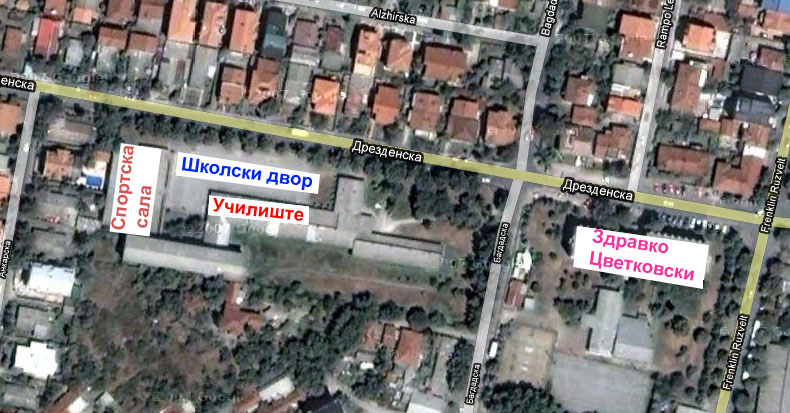                                                                                                             Одговорен наставник:Лазе СмилескиИЗВЕШТАЈ ЗА ЕСТЕТСКОТО И ФУНКЦИОНАЛНО УРЕДУВАЊЕ НА ПРОСТОРОТ       Во текот на учебната година, сите училници, училишните ходници, холот и училишниот двор се уредувани според планираното. За прием на првачиња се уредуваше,украсуваше платформата на која се изведе приемот. Според годишните времиња се уредуваа,украсуваа училниците,ходниците и холот со разни креативни, декорациски, рачно изработени украси, од вработените во училиштето и учениците . Ходниците и училишниот хол е украсен со саксиски цвеќиња.Сликање со акрилни бои, на ѕидовите во училишните ходници.Во училшниот двор се насадени листопадни и зимзелени дрвја и цвеќе.Постојано се води грижа за чистотата на училишниот двор и неговото уредување. Училишните патеки во дворот украсени се со друштвени игри за деца, во вид на апликации  сликани со маслена боја.        Сите вработени во училиштето и учениците учествуваат во естетското и функционално уредување на училшниот простор.                                                                                                        Членови во комисија:                                                Јелена Андреевска,Маре Маневска и Лазе Смилески                      Извештај за работата на Тимот за професионален развој        Врз основа на Законот за основно образование Тимот за професионален развој направи презентација за изготвување на професионално досие, и програма за развој. Наставниците доставија индивидуална програма за професионален развој и врз основа на нивните потрби, потребите на училиштето и понудените обуки во текот на првото полугодие се реализираа повеќе  обуки: СЕМОС- ; LIOUSQUEST- Превенција од зависности Обука за одделенски наставници кои во прво одделение ќе предават физичко со колега фискултурец;Вебинар за инклузивно образование- БРО; Стратегии за контрола на однесувањето кај децата со аутистичен спектар на нарушувања; Визуелни стратегии за поддршка на работата кај децата/ лицата кои се во спектарот на аутистични нарушувања; Инклузивни стратегии за децата со аутистичен спектар на нарушување- Сина светулка;Зајакнување на капацитетите на училиштата за инклузивно образование- БРО; Микро бит- МОН.На овие обуки   учествуваа наставници, стручна служба и директорката на училиштето. Исто така директорката и стручната служва беа присутни и на Конференција за ненасилство„ Да се стави крај врз насилството врз децата“.                                                                                     Изготвил: Татјана Неческа                                        Извештај за грижа за здравјето на ученицитеЗадача на училиштето е да ги запознае учениците со здравиот начин на живот, како и со здравиот и конструктивниот начинна користење на слободното време.Програматаза здравствено воспитување и заштита има голема улога во развојот на ученичката психа и ги насочува ипоттикнува учениците правилно да се хранат, правилно дасе однесуваат кон околината ,соодветно да се облекуваат и заштитуват од разните опасни заразни болестикоипостојано ги демнат,низ разговори и трибини да гиувидат грешките на другите за тие да не ги повторуваат,со што би се заштитиле прво тие самите а потоа инивната околина.Целите се : Идентификација наученици со здравственипроблеми,размислување за секојаспект на здравјето, Запознавање соболестите во нашетонепосредноопкружување(безименување),постапка при алергиски реакции – познати инепознати,размислување за секој аспект на здравјето.Содржини и активности: Што е здравје ? Што е здрава личност?Што е здрава заедница? Каква помош е потребна при нарушена животна средина?(поплава), предолзи како можеме даму помогнеме на некој кој има здравствен проблем.Како да си помогнеме при преносливи болести (шуга,жолтица,како се пренесуваат),разговор што е алергија,како се манифестира,прва помошна другарчето,предавање секој може да биде дијабетичар...Планирани активности: Систематски стоматолошки преглед на ситеодделенија,вода-пиење течности,услов за здрав живот,причини,последици, превенција одболести назависност,систематски преглед и вакцинација,превенција од грип и вируси во есенските месеци,здрава исхрана богата со витамини и минерали – услов за здрав живот,тестирање на туберколоза во Детски диспанзер,разговор и задавање упатства за одржувањето на личната хигиена,подршка на ученици сотелесни пречки во развојот,превенција од ризично однесување(хив-сида),заштита од заразни болести-жолтица,заштита од заразни болести-превенција вакцинирање од заушки,интервју со Д-р педијатар за здравјето на детскиот организам,заштита од грип ......Дел од овие активности не се реализирани поради пандемијата од COVID 19 која владее во цел свет во периодот од октомври,ноември декември 2020 година.Одговорни наставници : Јадранка Крстевска и Љубица Печевска                                  ИЗВЕШТАЈ ЗА УЧЕНИЧКА ОРГАНИЗАЦИЈА - ЦРВЕН КРСТПланирани активности: Систематски стоматолошки преглед на сите одделенија,  причини,последици и превенција од болести на зависност, систематски преглед и вакцинација,превенција од грип и вируси во есенските месеци,здрава исхрана богата со витамини и минерали – услов за здрав живот,тестирање на туберколоза во Детски диспанзер, разговор и задавање упатства за одржувањето на личната хигиена, подршка на ученици со телесни пречки во развојот, превенција од ризично однесување(хив-сида), заштита од заразни болести-жолтица, заштита од заразни болести-превенција вакцинирање од заушки, интервју со Д-р педијатар за здравјето на детскиот организам,заштита од грип,спорт за здравје-спортуваме иживееме здраво......Дел од овие активности не се реализирани поради пандемијата од COVID 19 која владее во цел свет во периодот од октомври,ноември декември 2020 година.Одговорни наставници : Јадранка Крстевска (и Јасмина Бошевска Миновска,Тијана Бајрактарска,Елизабета M.Бакија  и Кристина Цветковска).                      ИЗВЕШТАЈ ЗА ЈАВНА И КУЛТУРНА  ДЕЈНОСТ НА УЧИЛИШТЕТО          Во текот на учебната година делумно беа реализирани ( заради пандемијата со корона) активностите за јавна и културна дејност согласно годишната програма за работа на училиштето. Активностите кои беа предвидени  во текот на учебната година се :                              Предвидените активности делумно се реализирани ,поради настанатата ситуација со пандемијата на ковид19.	                     Изготвил:Верица НетковаПројчева (и ЖаклинаТ.,Светлана,Александра А., Павлинка М.И.и Марио Л.)Реализирани содржини според планираното РеализаторВреме на реализацијаИзработка на годишна програма за работата на училишната библиотека во учебната 2020/21 год.Прием и заведување на нови, прибирање и средување учебници за учениците за учебната 2020/21 год.библиотекар                   августПромовирање на училишната библиотекаДоделување  учебници на ученицитеОбновување на членството и прием на нови членови во библиотекатаФормирање на Клуб на млади  библиотекариПодготовка на ученици за учество на градскиот натпревар „Млади библиотекари“ организиран и спроведен во „Браќа Миладиновци“Помош во организирање   наставни часови во библиотеката во рамките на редовната, додатната настава и слободните ученички активностиДоговор со наставниците за набавување литература за ученици и наставнициИнформирање за набавка на нови книгиНарачка на нови лектирни изданија, во согласност со предлог-листата од МОН, а во консултација со стручните активиПоттикнување и мотивирање на учениците за читање романи, раскази, приказни и др. литер. видовибиблиотекарот, ученици, наставници, Клуб на млади библиотекарисептември1, Одбележување на Детската недела со активности произлезени од учениците членови на Клубот на млади библиотекари2, Одбележување на месецот на книгата- вклучување во проектот на Детскиот културен центар, наречен „Улични библиотеки“. 4, Ослободување од непотребните и неупотребливи учебници и расходување на непотребна литер. (еко-стандард 3, точки за акција бр.1)5, Оспособување на стари оштетени  книги за користење6. Пласирање на детските списанија  од Просветно дело:,,Росица`` , ,,Другарче`` , ,,Развигор`` и ,,Наш свет``; - Пласирање на детските списанија од Арс Ламина: „Либи“ и „Мини Либи“. библиотекар,ученици, Клуб на млади библиотекари, наставници, октомври1. Одбележување на месецот на книгата (вклучување во проектот на Детскиот културен центар, наречен „Улични библиотеки“под мотото „Книга од дете, за дете“)2. Пласирање на детските списанија  ,,Росица`` , ,,Другарче`` , ,,Развигор`` и ,,Наш свет``;- Пласирање на детските списанија од Арс Ламина: „Либи“ и „Мини Либи“.библиотекар, Клуб на млади библиотекари, ученици, наставнициноември1. Пласирање на детските списанија  ,,Росица`` , ,,Другарче`` , ,,Развигор`` и ,,Наш свет``;- Пласирање на детските списанија од Арс Ламина: „Либи“ и „Мини Либи“. 2. Упис на нови членови во библиотеката (учениците од второ  одд.)3. Изработка на полугодишен извештај за работата на библиотекатабиблиотекар, ученици,Клуб на млади библиотекари,наставници по македонски јазикдекемвриПланирани и делумно реализирани   ДЕЛА ЗА ОБРАБОТКАКОНКРЕТНИ ЦЕЛИНа ученикотДИДАКТИЧКИ НАСОКИНа наставникотВреме на реализацијаАудиција- да е музикален;- да има чист глас;- да поседува соодветен тонски распон на гласот ;- да демонстрира една песна по свој  избор; - Организирање целосна аудиција (формирање нов хор );-распејување;-колективно пеење ;-поединечно преслушување;- реаудиција на  хористите поради можни мутации на гласот; - Септември-Во текот на цела учебна година-Основи на вокалната техника,,Билјана платно белеше”-да демонстрира правилна положба на телото  за време на пеењето;- да дише правилно;-да применува вежби за дишење;- да демонстрира распејување;-објаснува за основните елементи на вокалната техника ;-објаснува  вежби за распејување;-објаснува за значењето на вокалната техника и функционирањето на фоноторните органи–објаснува за внатрешен слух- дискутира за пеењето со образложение дека тоа не е само физиолошка дејност  туку е и   интелектуална дејност а потребно е и емоционално доживување на тоновите за да можат да допрат до свеста и душата на слушателот ;- нотен запис на народната песна ,, како најдобра поради дијапазонот –децима- Септември- Октомври- Во текот на цела учебна годинаКанон,,Канон  -Француски”-да дискутира за карактерот на композицијата -;- да демонстрира вокална интерпретација на канонот ;- објаснува за значењето Канон и начинот на изведба;-Емоционално доживување на тоновите за да можат да допрат до свеста и душата на слушателот ;-Октомври-Ноември,,Химна за Војдан Чернодрински”-да објаснува за  текстот на песната ;--да дискутира за карактерот на композицијата ;-дагоразберезначењето на зборот химна ,когасеприменува и интерпретира- објаснува за карактерот на песната;-Емоционално доживување на тоновите за да можат да допрат до свеста и душата на слушателот-објаснува карактерот на  химна  и нејзиното значењето -Емоционално доживување на тоновите за да можат да допрат до свеста - Ноември -Декември,,Катјуша”-Руска народна песна ,,Давај ме,мила мамо давај ме”-народна песна,,Пепeрутка”-Ј.С.Бах-да ја идентификува композицијата ;-да дискутира за карактерот на композицијата;-дискутира за времето на комитите -објаснува за композицијата и композиторот -да го анализира текстот; -Објаснува пораката- Објаснува за  поттикот на композиторот за компонирање на песна Емоционално доживување на тоновите за да можат да допрат до свеста и душата на слушателот--Јануари-Февруари- Март,,Не стој Доне Донке”-Народнапесна-дискутира за карактерот на композицијата -да објаснува за текстот  и чувстата кои треба да ги искажат преку  интерпретирањето на композицијата-Објаснува за карактерот на композицијата ;-објаснува за начинот на интерпретација;-Емоционално доживување на тоновите за да можат да допрат до свеста и душата на слушателот-Април-Мај-ЈуниДЕЛА ЗА ОБРАБОТКАКОНКРЕТНИ ЦЕЛИНа ученикотДИДАКТИЧКИ НАСОКИНа наставникотВреме на реализацијаАудицијада е музикален;- да има чувство за ритам;- да поседува способност за инструментална интерпретација;- да демонстрира една песна по свој  избор; - воочува времетраење на нотите и паузите;- пее мелодиски вежби ;- Организирање целосна аудиција (формирање нaоркестар );- проверување на знаењата од областа на основи на музичка писменост;- презентација на ритмички вежби;- презентација на мелодиски  вежби;- Септември-Во текот на цела учебна годинаЗАПОЗНАВ. СО ДЕТСКИ МУЗИЧКИ ИНСТРУМЕНТИ - Да памти за поделбата на ДМИ (ритмички и мелодиски);- да препознава ДМИ по нивната звучност од други видови на инструменти ;- да дискутира за секој инструмент од групата на ДМИ -да презентира ДМИ ;-да објаснува за поделбата на ДМИ (ритмички и мелодиски)-демонстрира аудио –видео снимки со ДМИ и друг вид на инструменти ;- објаснува за ДМИ (секој инструмент  одделно)-демонстрира слики за ДМИ;-Септември- Октомври-Во текот на цела учебна годинаВИДОВИ  НА БЛОК ФЛЕJТИ  СОПРАНИНО,СОПРАН,АЛТ, БАС ,,Ода на радоста”- Препознава видови на блок флеити;- ја идентификува СОПРАН  блок флеита;- памти за начинот на чување и одржување на блок флеита;- правилно дишење;-да демонстрира вежби за дишење;-демонстрира правилен начин на држење на блок флеити;-демонстрира начин на произведување на тонот преку одредени ЕТИДНИ вежби за секој тон;- Да дискутира за формата -препознава видови на блок флеити ;- објаснува за сопран блок флеита;Објаснува за сопран блок флеита;-објаснува како се чува и одржува блок флеита;- презентира правилен начин  на дишење;-презентација на начинот на произведување на тонот ;-објаснува како се произведува тонот-Преку содветни вежби;-објаснува за формата на композицијата;-Емоционално доживување на тоновите за да можат да допрат до свеста и душата на слушателотОктомври-НоемвриКАНОН,, Медо и мед”„Пинк Пантер“-Хенри Манчини-да демонстрира правилна интерпретација на формата канон;- да го  усвои вистинското темпо-   да ја прифати и технички усвои  динамиката- објаснува за музичка форма канон и начин на изведба;- демонстрира вистинско темпо во кое треба да се изведе композицијата- Демонстрира  динамика  ,при што ја изведува композицијата со динамички нијанси онака како што учениците ја доживуваат;- Емоционално доживување на тоновите за да можат да допрат до свеста и душата на слушателот;,,Џингл белс”-Јанес Пиерпорт (Божиќна)- Да дискутира за ритамот на народните песни-  индивидуална демонстрација - групна демонстрација-синхронизација на групите- да го  усвои вистинското темпо-   да ја прифати и технички усвои  динамиката- Објаснува за народната песна ;- објаснува за ритамот во народната песна ;- демонстрира интерпретација на народната песна - демонстрира вистинско темпо во кое треба да се изведе композицијата-Демонстрира  динамика  ,при што ја изведува композицијата со динамички нијанси онака како што ученицита ја доживуваат;- Ноември- Декември - Јануари ,, Aјде Милке да бегаме”   Изворна народна песна-да дискутира за ритамот – индивидуална демонстрација- да го  усвои вистинското темпо-   да ја прифати и технички усвои  динамиката- Објаснува за формата на делото;- демонстрира вистинско темпо во кое треба да се изведе композицијата- Демонстрира  динамика  ,при што ја изведува композицијата со динамички нијанси онака како што учениците ја доживуваат- Емоционално доживување на тоновите за да можат да допрат до свеста и душата на слушателот;- Јануари -Февруари - Март   ,,Мајка на Марика думаше”-Никола Бадев- да дискутира за ритамот - индивидуална демонстрација;-синхронизација на групитеда го  усвои вистинското темпо -   да ја прифати и технички усвои  динамиката- Објаснува за формата на делото;- демонстрира вистинско темпо во кое треба да се изведе композицијата- Демонстрира  динамика  ,при што ја изведува композицијата со динамички нијанси онака како што учениците ја доживуваат- Април- Мај  -ЈуниПРВ ДЕНВТОР ДЕНТРЕТ ДЕНСесија 1Основни вештиниСесија 1Различни перспективиСесија 1Нерутински проблемиСесија 2Вовед во КРРПСредина за учење и развој на КРРПСесија 2ДоказиСесија 2 Длабоки структуриСесија 3Различни перспективиСесија 3Докази Сесија 3Прилагодување и програмирање на уредот Микро:битСесија 4Основни карактеристики на уредот Микро:битСесија 4Околина за работа со уредот Микро:битСесија 4Осврт и планирање за идно истражување на КРРППроектно планирање во училиштето90 мин. сесии90 мин. сесии90 мин. сесииЦЕЛ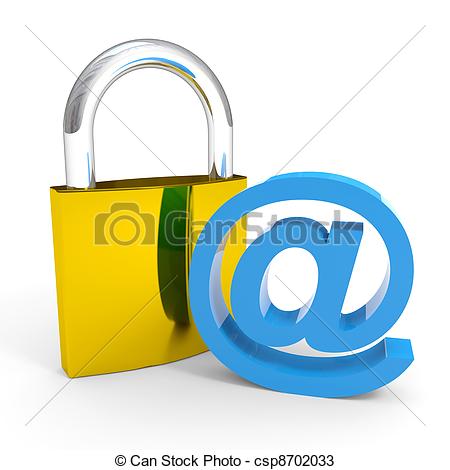 Основна цел на проектот „Безбедност на интернет“ е да се подигне свеста на младите за правилно и сигурно користење на интернетот.Истражување за колку децата, колку родителите и наставниците се запознаени со доредени работи во врска со безбедноста на интернет.Презентации во училиштето за учениците поделени по возрасти . Презентации и средби со родители.Организирање на кратки презентации од учениците во други училишта.Зголемување на бројот на спроведувачи на проектот.НАЧИН НА ВРЕДНУВАЊЕОваа вид на настава не се оценува. ВРЕМЕ НА РЕАЛИЗАЦИЈАВо текот на цела учебна година. Секоја недела по еден часАКТИВНОСТИУчениците на почетокот , а и во текот на целата година ќе бидат обучувани од наставникот за внимателно користење на интернетот. Знаењето ќе треба да го пренесат на други и пред публика.Организирање на мини дебати.Изработки на анкети за родители и спроведување на истражување за колку родителите знаат што прават децата додека се во сајбер светот.Разбирање на одредени поими како  CYBERBULLING, SAFTY ONLINE, PREDATOR,EMAIL, CHAT ROOMS,GAMING,  итн.Изработка на презентации, видеа, постери , брошури.Разговори со родителите.Во колку е возможно спојување со Microsoft и организизација на предавање и користење на нивната алатка parenting control.МЕТОД НА РАБОТАНаставата ќе се одржува во групи со ученици од различна возраст (можат да бидат учецници и учениците од I-V).ТЕМИSafety and Security online -   СИГУРНО И БЕЗБЕДНО НА ИНТЕРНЕТ                 @ Приватни информации за идентитет –реализирано                  @ Среќавање на луѓе запознаени online-реализирано                 @ Безбедни страници- реализирано                 @ Што значи приватно?- реализирано                 @ Приватни информации- реализирано                 @ Безбедно зборување во САЈБЕРСВЕТОТ- реализирано                 @ Приватни и лични информации- реализирано                 @ Online крадење на идентитет: Информацијата е моќ                 @Носење на правилни одлуки                 @ Твоја online  слика                 @ Безбедност                 @ Online privacy                 @ Пополнување на документ- прво прашај                 @Моќни лозинки                 @Справување со маилManners,bulling and Ethics -  МАНИРИ, НАСИЛСТВО И ЕТИКАCyberbulling- САЈБЕР НАСИЛСТВОPredator - ПРЕДАТОРИ ИСТРАЖУВАЊЕ И ПРОТОК НА ИНФОРМАЦИИНОСИТЕЛИ НА ПРОГРАМАТАЈелена Зврцинова – професор по англиски јазикПОДДРШКА НА ПРОЕКТОТwww.netsmartz.orgОпштина КарпошПланирани активностиЦелиИнститут за македонски јазик,Литературни читања,Кинотека,Библиотека,ТеатарИзучување и негување на  литерат. Македонски( мајчин) јазикКиноБиблиотекаТеатарСаем на книгаНегување и чување на книжевниот фондПМФЗапознавање со количествениот опис на природните појавиТеатарБритански советКиноАнглис. центарДа го разберат значењето од знаење на странски јазици Универзитетска библиотекаБритански центарАнглиски центарРазвивање свест за познавање и учењето странски јазикДетски фестивалБалетска претставаХорски смотри„Запознавање со музичко творештво  издавачка куќа „ Алби“, „Просветно дело“Да откриваат  нови начини на размислување и резонирањеПМФ, посета на издавачка куќаДа ги развиваат математичките вештиниУниверзитетскабиблиотекаГерм. читалнаКино( гер филмУмет. изложбаРазвивање свест за познавање и учењето странски јазикХемиска лабораторија на ПМФДа се запознаат со хемиски процесиПланетариумЗОО градинаХидроцентралПМФ Запознавање со природните и општест роцеси во геопростор.Спомен куќа на Мајка ТерезаМузеј на МРБАрхеол. музејМуз.-ХолокаустНеолитска населба- МаџариСкоп. чаршијаЗапознавање, чување и негување на нашето  огромно културно историско наследство Сообраќајница„КОМУНА“Фабрика за мебелХидроцентрала. да ги класифицира рачните и машинските обработкиПриродно научен музејЗОО градинаБотаничка градинаРазвивање свест кај младите за чување на природатаИзложбаРазвивање уметничка   креативносткај младитеБотаничка градинаРазвивање свест кај младите за чување на природатаФорца,сала„ Борис ТрајковскиКрос-кеј на Вардар,посета на Аква паркФизички и психички развој на младитеСобраниеВладаЕУИНФО центарЗапознавање со активности на државни институцииКомпјутерски центар „ Сивус “Запознавање со компјутер. технологија и потребата од неа денесПосета на друго училиштеЗапознавање со поимот етика, да знаат за животните вредности на луѓетоРимскиот аквадукт, посета на археолошки локалитетЗапознавање со класичната култура на европската цивилизацијаИме и презимеНатпреварОсвоена награда1.Ана ПетроваОпштински натпревар по Математика2. место2.Бојана БогдановскаОпштински натпревар по Англиски јазик (17.4.2021)1.место2.Бојана БогдановскаРегионален  натпревар по Англиски јазик (21.3.2021)1.место2.Бојана БогдановскаДржавен  натпревар по Англиски јазик (8.5.2021)	Само учество, но по бодови 2. местоПланирани и  реализирани активностиВреме на реализацијаРеализаторМетоди и постапки при реализацијаОчекувани ефектиДонесување и усвојување на програматаСептември Наставнички совет и Одговорен за Безбедност и заштитаПрезентација и усвојувањеВработените да се запознаат со целите и задачите на програмата за безбедност и заштитаМерки за заштита, безбедност и правилна евакуацијаОктомвриОдговорен за Безбедност и заштита; УченициПрезентација; Демонстрација; ВежбиУчениците да се оспособат за справување со неочекувани состојби на опасност Вежба за заштита од земјотресНоември Наставници;УченициАнкетни листови; Демонстрација; ВежбиНаставниците и учениците да се оспособат за справување со земјотресиПричини и последици од пожарФевруариОдговорен за Безбедност и заштита; УченициПредавање; Демонстрација;ВежбиУчениците да знаат кои се причините и последиците од пожарВежбовни активности на евакуација – обука на наставниот кадар за заштита од природни непогодиАприл Одговорен за Безбедност и заштитаПредавање;ДемонстрацијаНаставниот кадар да се оспособи за справување со природни непогодиЕвалуација на спроведените активностиЈуни Наставнички советДиректор; Наставници;Стручна службаАнализа на спроведените активностиВременска рамка (месец)Временска рамка (месец)Временска рамка (месец)Временска рамка (месец)Временска рамка (месец)Временска рамка (месец)Временска рамка (месец)Временска рамка (месец)Временска рамка (месец)Временска рамка (месец)Временска рамка (месец)Временска рамка (месец)Временска рамка (месец)Временска рамка (месец)ЗадачаАктивност9910111212345678НосителНачин на спроведување (ресурси)Начин на спроведување (ресурси)ИнструментиИнструментиОчекувани резултатиОдговорно лицеПрограми за Безбедност и заштитаДонесување и усвојување на програматаМерки за заштита, безбедност и правилна евакуацијаВежба за заштита од земјотресДиректор;НаставнициЧовечки ресуриЧовечки ресуриФормални разговориФормални разговориУспешно усвојување на програматаДиректор;Одговорен за Безбедност и заштитаОдговорен за Безбедност и заштитаЧовечки ресурсиЧовечки ресурсиформални и неформални разговори; Вежбиформални и неформални разговори; ВежбиСовладување на мерките за заштита, безбедност и евакуацијаОдговорен за Безбедност и заштитаОдговорен за Безбедност и заштитаЧовечки ресурсиЧовечки ресурсиФормални и Неформални разговори; Вежби; Анкетни листови; ДемонстрацијаФормални и Неформални разговори; Вежби; Анкетни листови; ДемонстрацијаСовладување на мерките за заштита од земјотресОдговорен за Безбедност и заштитаДа се изврши едукација за пожарПричини и последици од пожарОдговорен за Безбедност и заштита; НаставнициФизички и човечкиресурсиФизички и човечкиресурсиПредавање; Демонстрација; ВежбиПредавање; Демонстрација; ВежбиУспешно справување со последици од пожарОдговорен за Безбедност и заштита;Стручна служба;Наставници;Да се интензивира соработката со учениците и наставницитеВежбовни активности на евакуација – обука на наставниот кадар за заштита од природни непогодиОдговорен за Безбедност и заштитаФизички и човечкиресурсиФизички и човечкиресурсиФормални и Неформални разговори; Дискусии; ДемонстрацииФормални и Неформални разговори; Дискусии; ДемонстрацииУспешна соработка со наставниот кадарОдговорен за Безбедност и заштита; Наставници;Да се изврши проценка на сработеното Евалуација на спроведените активностиНаставнички советФизички и човечкиресурсиФизички и човечкиресурсиФормални и Неформални разговори; Дискусии; Формални и Неформални разговори; Дискусии; Успешно реализирана програма за Безбедност и заштитаДиректор; Стручна служба;Наставници;Планирани  и делумно реализирани активностиРеализаторВреме на реализацијаЦелиМетоди и постапки за реализацијаПриредба по повод прием на првачињаАктивот на наставничките од петто одделение09 месецТопло и срдечно добредојде на првачињата и желба од страна на училиштето да имаат успешно деветгодишно образование.Ритмички точки,хорско пеење,драматизација и говор од страна на директорката на училиштето.Ден на општинатаАктивот на наставничките од 3,4 и 5 одделение11месецОпштинска подршка за поубаво и помодерно училиштеРазговор со Градоначалникот  на општината.Новогодишен – БазарВклучени се сите наставници12 месецДа се потенцира значењето на дочекот на Новата годинаПродажба на креативни новогодишни изработки од страна на ученицитеОдбележување на Денот на екологијаВклучени се сите наставници особено наставниците по биологија и еко-проектот03 месецДа се подигне свеста кај учениците за чиста и здрава околинаАктивности со практична примена:садење цвеќиња,дрвја,чистење на околината и сл. Пишување на поезија и проза со еко-содржини.Одбележување на Денот на шегатаСите наставници1.04 месецСоздавање на натпреварувачки дух кај учениците во креативноста на маскитеМетод на игра дефиле.Велигденски хепенингСите наставници04 месецЗаедничка соработка на родителите со учениците,креативно изразување на заеднички планКреативност и индивидуалност при изработкатаПатронен ден на училиштето со пригодна програмаСите наставници особено наставничките по македонски јазик05 месецПреку пригодна програма да се истакне улогата и значењето на Патронот на училиштето Војдан ЧернодринскиПоложување на цвеќе на бистата со пригодна програма составена од учениците од сите секции.Ден на сесловенските просветители Св.Кирил и МетодиСите наставници особено наставничките по македонски јазик и историја05 месецДа се истакне на пригоден начин значењето на словенските просветители.Читање на реферат,драматизација и ликовен хепенинг.Приредба по повод завршување на учебната годинаСите наставници особено наставничките од одделенска настава06 месецДа се одбележи на пригоден начин успешната работа на училиштетоРитмички точки,глума и читање поезија.